აჭარის ავტონომიური რესპუბლიკის მთავრობა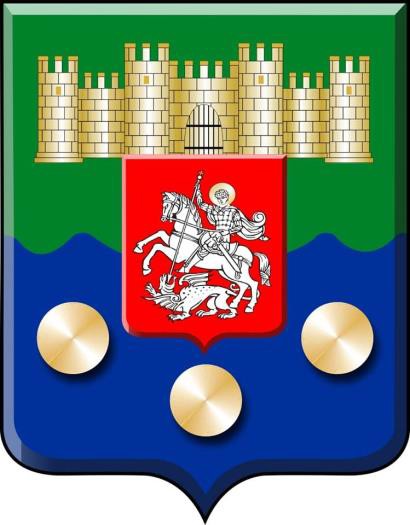 მთავრობის საქმიანობის ანგარიში2022-2023შესავალი აჭარის ავტონომიური რესპუბლიკის მთავრობის მიერ გატარებული ღონისძიებები ემსახურება აჭარის მდგრად და უსაფრთხო განვითარებას, ადამიანის ფუნდამენტური უფლებებისა და თავისუფლებების დაცვას, ადამიანური კაპიტალის, როგორც ეკონომიკური განვითარების მნიშვნელოვანი ფაქტორის გაძლიერებას, განათლების, ღირსეული სოციალური უზრუნველყოფის და ხარისხიანი ჯანდაცვის სისტემის განვითარებას, ადამიანის ცხოვრების დონის გაუმჯობესებას, მცირე და საშუალო ბიზნესის განვითარების პოლიტიკა.ჯანმრთელობის დაცვა და სოციალური პოლიტიკა აჭარის ავტონომიური რესპუბლიკის მთავრობის პრიორიტეტს წარმოადგენს მოსახლეობისათვის ჯანმრთელობისა და სოციალური დაცვის სამედიცინო მომსახურებაზე ფინანსური და გეოგრაფიული ხელმისაწვდომობის გაზრდა.აჭარის ჯანდაცვის სამინისტროს მიერ განსახორციელებელი პროექტები თავისი შინაარსითა და მოცულობით ორიენტირებულია სოციალურად დაუცველ მოქალაქეებსა და დაავადების მაღალი რისკის ჯგუფებზე. პროგრამების მიზანია რეგიონის მოსახლეობის მკურნალობასთან დაკავშირებული ფინანსური რისკებისაგან დაცვა და იმ სამედიცინო მომსახურების დაფინანსება, რომელიც არ იფარება მოქმედი სახელმწიფო სამედიცინო პროგრამებით.მოსახლეობის მომართვიანობის, მოთხოვნების, ასევე წინა წლებში მოქმედი პროგრამების შესრულებისა და სტატისტიკური მონაცემების გათვალისწინებით, ყოველწლიურად იგეგმება დამატებით სხვადასხვა სამედიცინო თუ სოციალური სერვისების დაფინანსება.აჭარაში ჯანმრთელობისა და სოციალური დაცვის სფეროს დაფინანსება ყოველწლიურად მზარდია. 2022-2023 წლებში აჭარის ავტონომიური რესპუბლიკის ჯანმრთელობისა და სოციალური დაცვის სამინისტროს ბიუჯეტის ზრდასთან ერთად, გაფართოვდა და დაემატა ჯანმრთელობის, სოციალური დაცვის, საზოგადოებრივი ჯანდაცვისა და დასაქმების პროგრამები, შეიცვალა დაფინანსების მეთოდოლოგია და მიზნობრივი ჯგუფებისათვის გაუმჯობესდა სერვისებზე ფინანსური ხელმისაწვდომობა. აჭარაში 2022-2023 წლებში სოციალური პროექტებისა და ჯანდაცვის პროგრამების მხრივ მნიშვნელოვანი სიახლეები განხორციელდა:აჭარაში ონკოქირურგია და გულის ქირურგია სრულად ფინანსდება; სრულად იფარება ინტენსიური თერაპიის (პირველი დონის, საჭიროების შემთხვევაში, მეორე დონის ინტესიური მკურნალობა/მოვლა) მომსახურება; 1 ივლისიდან იგეგმება გადაუდებელი ქირურგიული ოპერაციების თანადაფინანსება, იგივე პროპორციით როგორითაც გეგმიური ქირურგიის თანადაფინანსებას უზრუნველყოფს სამინისტრო;გაიზარდა ტრანსპლანტაციების და ძვირადღიებული ახალი თაობის მედიკამენტებით მკურნალობის დაფინანსება;გაიზარდა ეკომიგრანტი ოჯახების საცხოვრებლით უზრუნველყოფის პროგრამის დაფინანსება ;რესპუბლიკური ბიუჯეტის სარეზერვო ფონდიდან სხვადასხვა საჭიროებისათვის    2 601 ოჯახზე გამოიყო 9 596 989 ლარი;იწყება მასშტაბური სამედიცინო ინფრასტრუქტურული პროექტების განხორციელება.2022-2023 წლებში აჭარაში მოსახლეობას ჯანმრთელობის, სოციალური დაცვის, საზოგადოებრივი ჯანდაცვის და დასაქმების მიმართულებით 75 611 ბენეფიციარს  სხვადასხვა სახის სერვისი მიეწოდა:ჯანმრთელობის დაცვის სერვისი 17 792 მოქალაქეს;სოციალური დაცვის სერვისი 21 139 მოქალაქეს; დაავადებათა პრევენცია და პროფილაქტიკის მიზნით 36 384 მოქალაქეს ჩაუტარდა სკრინინგული და სხვა კვლევა; დასაქმების ხელშეწყობის მიზნით გადამზადდა 296 მოქალაქე.2022 წელს ჯანმრთელობისა და სოციალური დაცვის სამინისტროს ბიუჯეტი 28 907 796 ლარს შეადგენდა. გასულ წელს უწყების ფინანსური დოკუმენტი 99% -ით შესრულდა. მნიშვნელოვანი პროგრამული სიახლეები: დაიწყო უშვილობის დიაგნოსტიკისა და მკურნალობის დაფინანსება;გულის ქირურგიის დამატებითი სამედიცინო მომსახურების პროგრამის ფარგლებში,  დაიწყო გულის ქირურგის თანაგადახდის სრულად დაფარვა;დაიწყო ონკოქირურგიის თანადაფინანსება სრულად. 100 %-ით გაიზარდა ძუძუს კიბოს საწინააღმდეგო თარგენტული, იმუნოთერაპიული და ბისფოსფონატების ჯგუფის მედიკამენტების და ძვირადღირებული ლაბორატორიული კვლევების დაფინანსება;დაიწყო იდიოპათიური მაანკილოზებელი სპონდილიტით, ფსორიაზითა და ფსორიაზული ართრიტით დაავადებული პაციენტების მკურნალობის დაფინანსება ძვირადღირებული ბიოლოგიური მედიკამენტებით;გაიზარდა გაფანტული სკლეროზით დაავადებულ პაციენტთა ძვირადღირებული მედიკამენტების დაფინანსების პროგრამის ბენეფიციართა რაოდენობა;დაიწყო ძვლის ტვინის ჰაპლოიდური ტრანსპლანტაციის დაფინანსება და გაიზარდა ძვლის ტვინის ალოგენური ტრანსპლანტაციის დაფინანსება(ძვლის ტვინის ტრანსპლანტაციის დაფინანსება ასაკის შეუზღუდავად დაიწყო უცხოეთის სამედიცინო დაწესებულებებშიც);პირველად ავთვისებიანი სიმსივნით დაავადებულ რთულად სადიაგნოსტიკო პაციენტებს დაუფინანსდათ სიმსივნური ქსოვილის გენურ პროფილირებასთან (მოლეკულურ-გენეტიკური კვლევა) დაკავშირებული ხარჯები;გაიზარდა საზღვარგარეთ მკურნალობის დაფინანსების, ინდივიდუალური სამედიცინო დახმარებისა და სახსრების ენდოპროთეზირების პროგრამების ბიუჯეტი;პროგრამების ბენეფიციარებს დაემატა ახალი მოწყვლადი ჯგუფი - საოჯახო ტიპის საცხოვრებელ სახლში მცხოვრები, სახელმწიფო მზრუნველობის ქვეშ მყოფი 0 დან-18 წლამდე ასაკის ბავშვები, რომლებიც სახელმწიფო ტარიფის ფარგლებში სამინისტროს მიერ ფინანსდებიან სრულად; გაიზარდა ბავშვთა სამედიცინო და სოციალური რეაბილიტაციის პროგრამების ბიუჯეტი. შესაბამისად, მოსარგებლეთა რაოდენობა. ასევე გაიზარდა ციფრული სმენის აპარატების, მექანიკური და ელექტრო სავარძელ-ეტლების ღირებულების ლიმიტი და დაემატება პედიატრიული სმენის აპარატები;დაიწყო ტყვიის ექსპოზიციის კვლევა 7-14 წლის ასაკის ბავშვებში;წელსვე ამოქმედდება ახალი პროგრამა - სპორტსმენ ბავშვთა კარდიული სკრინინგი, რაც ხელს შეუწყობს სპორტულ წრეებში მსურველ ბავშვთა ოჯახების ფინანსური რისკების შემცირებასაჭარის ჯანმრთელობისა და სოციალური დაცვის სამინისტროს 2023 წლის ბიუჯეტი2023 წლის ბიუჯეტი გასული წლის ბიუჯეტთან მიმართებაში 4 მილიონამდე ლარით გაიზარდა და 33 235 000 ლარს შეადგენს. ბიუჯეტის ზრდამ გასულ წელთან შედარებით, შეადგინა 13%. სამინისტრო საქვეუწყებო დაწესებულებებთან ერთად ახორციელებს 36 პროგრამას. 2023 წელს ჯანმრთელობის დაცვის მიმართულებით მნიშვნელოვანი სიახლეები განხორციელდა: დაიწყო თვალის ბადურის მძიმე დაავადებების მკურნალობა ძვირადღირებული მედიკამენტებით, ასევე ალკოჰოლის შედეგად გამოწვეული ქცევითი აშლილობის სტაციონარული მკურნალობა; ფართოვდება ძვირადღირებული მაღალეფექტური მედიკემენტებით მკურნალობის დაფინანსების მოსარგებლეთა არეალი, ნაცვლად სოციალური ქულის მქონე შშმ პირებისა, პროფრამით ისარგებლებს საჭიროების მქონე ყველა შშმ და 200 ათასამდე  ქულის მქონე ყველა პაციენტიდაიწყო ინტენსიური თერაპიის (პირველი დონის, საჭიროების შემთხვევაში, მეორე დონის ინტესიური მკურნალობა/მოვლა) მომსახურების თანაგადახდის დაფარვა, DRG  მეთოდით განსაზღვრული საბაზისო ღირებულების ფარგლებში;ავთვისებიანი სიმსივნის მკურნალობა 2022 წლის 1 ნოემბრიდან აჭარაში სრულად ფინანსდება. ასევე: ონკოქირურგია, 90-100 %-ით ძუძუს კიბოს საწინააღმდეგო თარგენტული, იმუნოთერპიული და ბისფოსფონატების ჯგუფის მედიკამენტები, ძვირადღირებული ლაბორატორიული კვლევები; 2023 წელს გაიზარდა:სიმსივნის საწინააღმდეგო მედიკამენტების ნუსხა და წლიური ლიმიტი - 25 000 ლარამდე;  1 ივლისიდან იგეგმება ტარგენტული თერაპიის, ბიფოსფონატებისა და იმუნოთერაიული მედიკამენტების ლიმიტის 35 000 ლარამდე გაზრდა; დადასტურებული ავთვისებიანი სიმსივნის დიაგნოზის შემთხვევაში ძვირადღირებული სამედიცინო მომსახურება 50% ით დაუფინანსდებათ 40 ათას ლარზე მეტი შემოსავლის მქონე პირებსაც; თითოეულ მომართვაზე დასაფინანსებელი თანხის ოდენობა - 10 000 ლარამდე;პოზიტრონ - ემისიური კომპიუტერული ტომოგრაფიული (PET/CT) კვლევის დაფინანსება 90-100% -მდე;გულის ქირურგიის დამატებითი სამედიცინო მომსახურების პროგრამის ფარგლებში  2022 წლის 1 ნოემბრიდან სრულად ფინანსდება გულის ქირურგია. 2023 წელს:80-100 %-მდე გაიზარდა იმ სამედიცინო მომსახურების დაფინანსება, რომელიც არ არის განსაზღვრული DRG მეთოდით;90-100 %-მდე გაიზარდა ასევე გეგმიური გულის ან/და კორონალური არტერიების ანგიოგრაფია;გაიზარდა ღვიძლის,ძვლის ტვინისა და გულის ტრანსპლანტაციის დაფინანსება:   ღვიძლის ტრანსპლანტაცია - 120 000 ლარამდე; ღვიძლის ტრანპლანტაციის დაფინანსების მოცულობა 1 ივლისიდან 125 000 ლარით განისაზღვრა, ასევე 1 ივლისიდან სამინისტრო უზრუნველყოფს იმ მომსახურების თანადაფინანსებას, რომელიც დრჯ სისტემაში ვერ მოხვდა, მაგრამ ცენტრალური სამინისტროს რეფერალური პროგრამით დაფინანსდა გარკვეული თანხით;გულის ტრანსპლანტაცია - 220 000 ლარამდე;აუტოლოგიური ტრანსპლანტაცია - 125 000 ლარამდე;ალოგენური ტრანსპლანტაცია - 200 000 ლარამდე;ჰაპლოიდური ტრანსპლანტაცია - 235 000 ლარამდე.2022-2023 წლებში ტრანსპლანტაციები ჩაუტარდა 25 პაციენტს. გაიზარდა შეზღუდული შესაძლებლობის მქონე პირთათვის გათვალისწინებული სერვისების დაფინანსება და ბენეფიციართა რაოდენობა;დაიწყო შეზღუდული შესაძლებლობის სტატუსის მქონე მშობელთა და ორსულთა ერთჯერადი მატერიალური დახმარება 2 000 ლარის ოდენობით;ფსიქიკური აშლილობის მქონე შეზღუდული შესაძლებლობის მქონე პირთა საცხოვრისით უზრუნველყოფის პროგრამას დაემატა მეოთხე საცხოვრისი;საზოგადოებრივი ჯანდაცვა2022 წელს და 2023  წლის პირველ კვარტალში განხორციელებული ღონისძიებები: მენჯ-ბარძაყის სახსრის დიპლაზიისა და თანდაყოლილი ამოვარდნილობის ადრეული დიაგნოსტიკა - ისარგებლა 1 356 ბენეფიციარმა; ფარისებრი ჯირკვლის გამოკვლევა ორსულებში - ისარგებლა 4 523 ორსულმა;სმენის თანდაყოლილი პათოლოგიის მეორეული დიაგნოსტიკა - ისარგებლა 36 ბენეფიციარმა; ბრონქული ასთმის დიაგნოსტიკა სამიზნე ჯგუფში - ისარგებლა 473 ბენეფიციარმა; აუტიზმის დიაგნოსტიკა სამიზნე ჯგუფში - ისარგებლა 393 ბენეფიციარმა;  C ჰეპატიტის, ტუბერკულოზის, აივ-ინფექციის აქტიური გამოვლენის ხელშეწყობა - ისარგებლა 12 983 ბენეფიციარმა; ორსულ და ლაქტაციის პერიოდში ქალებში, რისკ-ჯგუფს მიკუთვნებელ ბავშვებში ტყვიის შემცველობის განსაზღვრა - ისარგებლა 1 6620 ბენეფიციარმა.2023 წელს დაემატა ორი ახალი პროგრამა:სისხლში ტყვიის მაღალი ექსპოზიციის მქონე ბენეფიციართა საცხოვრებელი გარემოს შესწავლა - რომლის ფარგლებშიც წლის განმავლობაში მომსახურება მიეწოდება 400 ბენეფიციარს;ახალშობილთა მეტაბოლური სკრინინგი - რომლის ფარგლებშიც წლის განმავლობაში კვლევა ჩაუტარდება 1000 ბენეფიციარს;მშობელთა სკოლა ორსულთა ფიზიკური და ფსიქოლოგიური ჯანმრთელობისთვის - მომსახურება გაეწია 28 ბენფიციარს.ეკომიგრანტი ოჯახების საცხოვრებლით უზრუნველყოფააჭარის მთავრობის ერთ-ერთი მთავარი პრიორიტეტია ეკომიგრანტი ოჯახების დახმარება. ამ მიზნით ჯანმრთელობისა და სოციალური დაცვის სამინისტროში შექმნილია სპეციალური პროგრამა, რომლის საშუალებით, 2022 წლიდან დღემდე თანადაფინანსებით საცხოვრებელი ფართი 80-მა ეკომიგრანტმა ოჯახმა შეიძინა. 2023 პროგრამის ბიუჯეტი გაიზარდა 4 080 000 ლარამდე, მიმდინარე წელს დაგეგმილია 100 საცხოვრებელი ფართის შეძენა.2023 წელს გაიზარდა ,,ეკომიგრანტი ოჯახების საცხოვრებლით უზრუნველყოფის პროგრამის'' ფარგლებში სამინისტროს მხრიდან თანადაფინანსების წილი, ნაცვლად       30 000 ლარისა ეკომიგრანტი ოჯახები 40 000 ლარით ფინანსდებიან;2022 წელს გაიზარდა ხანძრით დაზარალებულთა დაფინანსება - ნაცვლად 15 000 ლარისა, 20 000 ლარით;2022 წელს ბინა უსასყიდლოდ საკუთრებაში გადაეცა 25 (ქედის მუნიციპალიტეტში, ე.წ. სოციალურ სახლში) ეკომიგრანტ ოჯახს.გაიზრდება პროგრამული ბიუჯეტი ერთეულ პაციენტზე დაფინანსების ზრდის გათვალისწინებით (ცენტრალური პროგრამის შესაბამისად)გაორმაგდება საომარი მოქმედებების დროს დაღუპულთა ოჯახების ფინანსური დახმარებარესპუბლიკური ბიუჯეტის სარეზერვო ფონდი: 2022-2023 წლიდან დღემდე აჭარის სარეზერვო ფონდიდან, სტიქიისა და ხანძრის შედეგად დაზარალებულ 335 ოჯახზე გაიცა ფინანსური დახმარება 3 748 719 ლარის ოდენობით; 2022 წლის რესპუბლიკური ბიუჯეტის სარეზერვო ფონდიდან ჯანმრთელობისა და სოციალური დაცვის მიმართულებით გახარჯულია 4 692 767 ლარი  და ისარგებლა 1959 მოქალაქემ. 2023 წელს ამავე მიზნით გამოყოფილია 1 155 503 ლარი და ისარგებლა 307 მოქალაქემ. ჯამში აღნიშნულ წლებში 2266 მოქალაქეზე გაიცა 5 848 270 ლარი.დასაქმებააჭარაში ბოლო მონაცემებით, გაზრდილია ვაკანსიების და სამუშაო ადგილების რაოდენობა, გაზრდილია ასევე დასაქმებულთა რაოდენობა. აჭარის დასაქმების სააგენტოს მონაცემებით, 2022-2023 წლებში 1105 ადამიანი დასაქმდა. გასულ წელთან შედარებით 19% გაზრდილია დასაქმების მაჩვენებელი. აღსანიშნავია, რომ დასაქმებულთა 70% -ზე მეტი დასაქმდა გრძელვადიანად.მოთხოვნის შესაბამისად ასევე ფართოვდება სააგენტოს პროგრამები, დაემატა 2 ახალი პროგრამა - დასაქმებისა და თვითდასაქმების ხელშეწყობა სამუშაო იარაღებით და უზრუნველყოფის გზით ინფორმაციულ-ტექნოლოგიურ სფეროში დასაქმება-თვითდასაქმებისთვის საჭირო  უნარების განვითარება. სააგენტოს პროგრამებში საანგარიშო პერიოდში რეფერირდა 326 პირი, რომელიც მოიცავს პროფესიულ გადამზადებას, სტუდენტთა დასაქმების ხელშეწყობას, პრაქტიკული უნარების გაუმჯობესებას, საზღვაო სფეროში დასაქმების ხელშეწყობას.მზარდია დასაქმების სტატისტიკა როგორც ქვეყნის, ისე აჭარის რეგიონის მასშტაბით. საქსტატის მონაცემებით 2023 წლის 1 კვარტალში 42 000 გაიზარდა და 716 000 შეადგინა. ისტორიულ მინიმუმზეა ჩამოსული სიღარიბის მაჩვენებელი - 15,6%.2022 წლის მიზნობრივი პროგრამების ფარგლებში განხორციელებული ღონისძიებები: საზოგადოების სხვადასხვა ჯგუფების პროფესიული და პრაქტიკული უნარ-ჩვევების შეძენა/ამაღლება - შრომის ბაზრის მოთხოვნად პროფესიებში მომზადდა 49, დასაქმდა 77%; პრაქტიკული უნარ-ჩვევების განვითარება -77, დასაქმდა 61%; სტუდენტების შრომითი და პრაქტიკული უნარების განვითარება სამუშაო გამოცდილების მიღების გზით - სამუშაოზე დაფუძნებული სწავლება/სტაჟირება გაიარა 50 პირმა;ტურიზმისა და სტუმართმასპინძლობის სფეროში სამუშაო გამოცდილებისა და განათლების მქონე პირთა მომზადება საზღვაო ტურიზმის მიმართულებაში - სწავლება გაიარა 23 მსმენელმა;პროფესიული კვალიფიკაციის ამაღლება და უნარების გაძლიერება ახალი საბაზრო მოთხოვნებისა და საჭიროებების შესაბამისად - პარტნიორ კომპანიებში დასუქმებული პირებისათვის ტრენინგებისა და მასტერკლასების ორგანიზება, მომსახურება მიიღო 70-მა პირმა. 2023 წელს დასაქმების მიმართულებით განხორციელებული პროგრამული სიახლეები: ინფორმაციულ-ტექნოლოგიურ სფეროში დასაქმება-თვითდასაქმებისათვის საჭირო უნარების განვითარება - ახალგაზრდებში დარგობრივი ინგლისურის, კომპიუტერული და თვითდასაქმებაზე ორიენტირებული უნარების შეძენა/განვითარება მაღალ ანაზღაურებადი დასაქმებისა და თვითდასაქმების მდგრად საფუძველს იძლევა. ქვეპროგრამის ფარგლებში 15 მოსარგებლე გადის სწავლებას. დასაქმებისა და თვითდასაქმების ხელშეწყობა სამუშაო იარაღებით უზრუნველოფის გზით-პროფესიული განათლებისა და სამუშაო გამოცდილების მქონე პირთათვის, პროფესიული საქმიანობის წამოწყება/განვითარების მხარდაჭერას, შესაბამისი სამუშაო აღჭურვილობით უზრუნველყოფით. ქვეპროგრამის ფარგლებში აქტივობები და ღონისძიებები განხორციელდება მიმდინარე წლის მესამე-მეოთხე კვარტალში. 2022 წლიდან დღემდე სააგენტოს საშუამავლო მომსახურების შედეგად დასაქმდა 1143 სამუშაოს მაძიებელი. დაიწყო საზღვაო სფეროში დასაქმების ხელშეწყობის პროგრამა.სამედიცინო ინფრატრუქტურული პროექტები აჭარაშიაჭარის მთავრობა მასშტაბური სამედიცინო ინფრასტრუქტურული პროექტების განხორციელებას იწყებს. დაგეგმილია 3 მნიშვნელოვანი სამედიცინო დაწესებულების მშენებლობა-რეაბილიტაცია. ინფექციური პათოლოგიების, შიდსისა და ტუბერკულოზის რეგიონული ცენტრის ფტიზიო-პულმონოლოგიური სამსახური ერთ-ერთია, რომელიც მთავრობის ახალი ინიციატივით ადგილმდებარეობას შეიცვლის და საქმიანობას თანამედროვე სამედიცინო გარემოში გააგრძელებს. ტუბერკულოზის ამჟამინდელი შენობა ათეული წლების წინ არის აგებული და ვერ პასუხობდა თანამედროვე მოთხოვნებს. ტუბერკულოზის ცენტრის ინფექციური საავადმყოფოს შენობაში გადასვლით, პაციენტებს ამბულატორიული და სტაციონარული სერვისები მიეწოდებათ თანამედროვე სტანდარტების შესაბამისად.ახალი შენობა ექნება ქ.ბათუმის N1 პოლიკლინიკასაც. დაწესებულება პაციენტებს საყოველთაო ჯანდაცვის პროგრამის ფარგლებში ამბულატორიულ სერვისებს აწოდებს. შენობა, სადაც ამჟამად განთავსებულია დაწესებულება მოძველებულია და არ აკმაყოფილებს ამბულატორიული დაწესებულებისათვის დადგენილ სტანდარტებს. გეგმის თანახმად პოლიკლინიკისთვის ახალი შენობა ამჟამინდელი დაწესებულების მიმდებარედ აშენდება. შედეგად 50 000-ზე მეტი პაციენტი სამედიცინო მომსახურებას თანამედროვე, განახლებულ გარემოში მიიღებს.ადგილმონაცვლეობისთვის ემზადება საგანგებო სიტუაციების კოორდინაციისა და გადაუდებელი დახმარების ბათუმის ცენტრი. სასწრაფო დახმარების სამსახური სამომავლოდ ბინას რესპუბლიკური საავადმყოფოს მიმდებარედ დაიდებს. დაწესებულების ახალ შენობაში გადასვლით გაუმჯობესდება 160-მდე დასაქმებულის სამუშაო პირობები. გამოიყოფა ავტოპარკისა და სამედიცინო ბრიგადებისთვის საჭირო სივრცეები.მთავრობის ინფრასტრუქტურული პროექტების ინიციატივის აღსრულებისათვის სამუშაოები უკვე დაწყებულია. საგანგებო სიტუაციების კოორდინაციისა და გადაუდებელი დახმარების ცენტრების ახალი შენობების მშენებლობა ადგილობრივი მუნიციპალიტეტების თვითმმართველობების მხარდაჭერით უკვე მიმდინარეობს ხულოს, შუახევისა და ქედის მუნიციპალიტეტებში.ბათუმის რესპუბლიკურ-კლინიკური საავადმყოფო აგრძელებს სერვისების გაფართოებას. კლინიკას 50 საწოლზე გათვლილი პედიატრიული დეპარტამენტი დაემატა. საავადმყოფოში ხელმისაწვდომია შემდეგი პედიატრიული მიმართულებები: ბავშვთა გადაუდებელი დახმარება, ზოგადი პედიატრია, კარდიორევმატოლოგია, ნეფროლოგია, ალერგოლოგია, ნევროლოგია, ტოქსიკოლოგია, ბავშვთა ინფექციები, ზოგადი ქირურგია, ყბა-სახის ქირურგია, ორთოპედია-ტრავმატოლოგია. ასევე, უახლოეს პერიოდში დაემატება ბავშვთა რეანიმაცია. 202 საწოლზე გათვლილი ბათუმის რესპუბლიკური-კლინიკური საავადმყოფოს ახალი შენობა 2020 წელს გაიხსნა, თავდაპირველად დაწესებულება კოვიდ-პაციენტებს ემსახურებოდა, მოგვიანებით დაემატა სხვადასხვა სერვისი და ამჟამად მრავალპროფილური სამედიცინო დაწესებულების სტატუსით ფუნქციონირებს.ეკონომიკური განვითარება ეკონომიკის სწრაფი ტემპებით გაჯანსაღების პროცესი გრძელდება, როგორც ქვეყნის, ისე რეგიონის დონეზე. ინკლუზიური ეკონომიკური განვითარების უზრუნველსაყოფად აჭარის მთავრობამ ცენტრალურ ხელისუფლებასთან კოორდინაციით არა ერთი პროექტი დაიწყო და განახორციელა. აღნიშნულმა ინიციატივებმა, მოსახლეობაზე, ბიზნესის და დასაქმების ხელშეწყობაზე ორიენტირებულმა პროექტებმა უნდა უზრუნველყოს ზოგადად ეკონომიკის სექტორული და მათ შორის ტურიზმის სექტორის დივერსიფიცირება, რამაც თავის მხრივ უნდა მოახდინოს ახალი მიმართულებების განვითარება, დამატებითი სამუშაო ადგილების შექმნა, მაღალმთიანი აჭარის განვითარების ხელშეწყობა და აჭარაში ეკონომიკური აქტივობის საკმარის დონეზე შენარჩუნება. ეკონომიკური მაჩვენებლებიGDP: 2021 წელს აჭარის ავტონომიური რესპუბლიკის მთლიანი შიდა პროდუქტის მოცულობამ 5.6 მილიარდი ლარი შეადგინა, რაც წინა წლის ანალოგიურ მაჩვენებელს 27%-ით აღემატება. მთლიან შიდა პროდუქტში ყველაზე მაღალი წილით გამოირჩევა მშენებლობის (16%), უძრავი ქონების(14%), ტრანსპორტის და დასაწყობების (9%) სექტორები. 2017-2021 წლებში, მთლიანი შიდა პროდუქტის ზრდის საშუალო მაჩვენებელმა 11.3% შეადგინა. FDI:  2022 წლის წინასწარი მონაცემებით, პირდაპირი უცხოური ინვესტიციების მოცულობამ 116.5 მლნ აშშ  დოლარი  შეადგინა, რაც წინა წლის ანალოგიურ მაჩვენებელს 37%-ით აღემატება. საქართველოში პირდაპირი უცხოური ინვეტიციების მაჩვენებლით აჭარა თბილისის შემდეგ მეორე ადგილზეა.ბიზნეს სექტორის 2021 წლის მონაცემებით ბრუნვის მაჩვენებელი 7.5 მილიარდ ლარს შეადგენს, რაც წინა წლის ანალოგიურ მაჩვენებელს 34%-ით აღემატება,  გამოშვება 5.3 მილიარდ ლარს შეადგენს და ზრდა 37%-ია, ხოლო დასაქმება გაზრდილია 7%-ით.უძრავი ქონება: მაღალი ზრდის ტემპით გამოირჩევა უძრავი ქონების ბაზარი. 2022 წელს ბათუმის უძრავი ქონების მთლიანი ბაზრის ღირებულება 51%-ით გაიზარდა და ნახევარ მილიარდ აშშ დოლარს გადააჭარბა, ხოლო 2023 წლის პირველ კვარტალში, წინა წლის ანალოგიურ მაჩვენებელთან მიმართებაში ზრდა 86%-ია. მოთხოვნის მკვეთრი ზრდის, ლარის გამყარებისა და სამშენებლო ხარჯების ზრდის შედეგად, 2022 წელს, უძრავი ქონების ფასი ბათუმში გაიზარდა 10%-ით, ხოლო 2023 წლის პირველ კვარტალში 38%-ით. ბათუმის უძრავი ქონების ტრანზაქციებში უცხოელთა წილი  46%-ს შეადგენს.  ტურიზმის განვითარების პოლიტიკატურიზმის აღდგენის დინამიკა აჭარაში უპრეცენდენტოა.  ტურიზმიდან და მოგზაურობიდან მიღებული შემოსავლები 2019 წელთან შედარებით გაორმაგებულია. 2022 წელს აჭარაში 4 მილიონი ვიზიტი განხორციელდა. 2023 წელს აჭარა კიდევ უფრო წარმატებული სეზონისთვის მოემზადა. საერთაშორისო მოგზაურობიდან მიღებული შემოსავლები საქართველოში  3.5 მლრდ აშშ დოლარს აღემატება. ბათუმმა, აჭარამ თავი დაიმკვიდრა როგორც საერთაშორისო სწრაფად მზარდმა ტურისტულმა, საინვესტიციო, ბიზნეს მიმართულებამ. ასევე, არა ერთმა წამყვანმა მედია პლატფორმამ ბათუმი, აჭარა საუკეთესო ტურისტული მიმართულების ტოპ 10-ში შეიყვანა.ტურიზმი ინარჩუნებს პრიორიტეტულ მიმართულებას. ყველა მუნიციპალიტეტში ვითარდება ახალი ტურისტული ინფრასტრუქტურა, რომელიც მოგვცემს საშუალებას კიდევ უფრო მეტი ვიზიტორი მოვიზიდოთ. კურორტ გოდერძის ახალი საბაგირო და სათხილამურო ტრასა დაემატება. დაწყებულია ახალი ტურისტული ინფრასტრუქტურის მოწყობა ყველა მუნიციპალიტეტში.2023 წ. I კვარტალი აჭარაში,  საერთაშორისო მოგზაურების მზარდი დინამიკა ფიქსირდება. პირველი კვარტლის მონაცემებით რეგიონში 773 962 ვიზიტი განხორციელდა. 2022 წელთან შედარებით გაზრდილია საერთაშორისო ვიზიტების რაოდენობა 43%-ით. საერთაშორისო ვიზიტორების მიერ განხორციელებული ვიზიტები - ბათუმის აეროპორტი: 2023 წლის იანვარ-მარტის მონაცემი 2019 წლის ანალოგიურ მაჩვენებელთან შედარებით გაზრდილია 53%, ხოლო  გასული წლის ანალოგიურ მაჩვენებელთან შედარებით +17.1%.2022 წელს შიდა და უცხოელი ვიზიტორების მიერ განხორციელებული ვიზიტების რაოდენობა აჭარის რეგიონში შეადგენს  4 000 000 ვიზიტს. 2022 წელს სრულად აღდგა ვიზიტები და ფრენები ბათუმის საერთაშორისო აეროპორტში.  ასევე, გაზრდილია სასტუმროებისა და განთავსების ობიექტების დატვირთულობის კოეფიციენტი. 2022 წლის განმავლობაში დატვირთულობა განთავსების ობიექტებში  2019 წლის მაჩვენებელთან შედარებით გაზრდილია +15.5%-ით, ბრენდულ სასტუმროებში 22 %-ით, ხოლო კერძო ბინებში დავირთვა  2019 წლის ანალოგიურ მაჩვენებელს  36 % -ით აღემატება .საერთაშრისო აღიარებები - 2022 წელს ბათუმმა ორი პრესტიჟული ჯილდო მოიპოვა. World Travel Awards “-ის ევროპის ჯილდოს მოპოვების შემდეგ ბათუმმა ტურიზმის „ოსკარი “, უკვე როგორც მსოფლიოს სწრაფად მზარდმა ტურისტულმა მიმართულებამ მოიპოვა. ბათუმმა  მსოფლიოს დაჯილდოების ცერემონიაზე ისეთი ქვეყნების ქალაქებს გაუწია კონკურენცია, როგორებიცაა საფრანგეთი, იაპონია, კოლუმბია, ბულგარეთი და ჩრდილოეთ ირლანდია. ბათუმისთვის ეს პირველი ჯილდოა, რომელიც ქალაქმა ტურიზმის ოსკარის მსოფლიოს დაჯილდოების ცერემონიაზე მიიღო. 2023 წლის 30 სექტემბერს, ბათუმში ტურიზმის ოსკარად წოდებული - World Travel Awards-ის დაჯილდოება გაიმართება. ბათუმი უმასპინძლებს 160 ქვეყნის ტურიზმის სექტორის წამყვან ბრენდებს, კომპანიებს, მედიის წარმომადგენლებს.2023 წელი მნიშვნელოვანი წელია ბათუმის საფეხბურთო სტადიონისთვის. ქალაქის სავიზიტო ბარათმა, ბათუმის საფეხბურთო სტადიონმა მსოფლიო დაჯილდოებაზე FIABCI World Prix d'Excellence Awards 2023, უძრავი ქონების ოსკარი მოიპოვა.  საერთაშორისო დაჯილდოება  ამერიკის შეერთებულ შტატებში, მაიამში გაიმართა. საერთაშორისო აღიარებას წინ უძღვოდა პირველი ეროვნული დაჯილდოება - FIABCI Georgia Prix d’Excellence Awards 2022, სადაც ბათუმის საფეხბურთო სტადიონმა საუკეთესო საჯარო შენობების ნომინაციაში გაიმარჯვა. გამარჯვებულების გამოვლენა საერთაშორისოდ აღიარებული სტანდარტების შესაბამისად ჟიურის მიერ განხორციელდა. 2023 წლის ივნისში, ბათუმი უეფა-ს 21-წლამდელთა ევროპის ჩემპიონატს მასპინძლობს, ბათუმში გაიმართება ჩემპიონატის ფინალიც. ევროპის ჩემპიონატის თასის მოგზაურობაც სწორედ ბათუმიდან დაიწყო. ჩემპიონატის ფარგლებში ბათუმსა და ქუთაისში აშენდა უეფას სტანდარტის სტადიონები.წელს, პირველად ბათუმმა ევროპის სოფლის ტურიზმის გენერალურ ასამბლეასა და სოფლის ტურიზმის საერთაშორისო კონფერენციას უმასპინძლა. ღონისძიებაში მონაწილეობას ტურიზმის სფეროს ექსპერტები და წარმომადგენლები ნორვეგიიდან, საბერძნეთიდან, კვიპროსიდან, ფინეთიდან, ლიეტუვადან, უნგრეთიდან, სლოვაკეთიდან, ესპანეთიდან და  საქართველოს სხვადასხვა რეგიონებიდან ღებულობდნენ. მთიანი აჭარის ახალ ტურისტულ მიმართულებებს ინფოტურების ფარგლებში 200-ზე მეტი გიდი და ტურისტული სააგენტოს წარმომადგენელი გაეცნო.ბათუმის, როგორც მსოფლიოს სწრაფად მზარდი ტურისტული მიმართულების მიღწევები არა ერთი პოპულარული და გავლენიანი მედიის ყურადღების ქვეშ მოექცა. მათ შორისაა პოპულარული ევროპული სამოგზაურო პლატფორმა  European Best Destination, სადაც ბათუმზე გამოქვეყნებულ რეიტინგს ისეთი ცნობილი მედია-გამოცემები გამოეხმაურა, როგორებიცაა  Conde Nast Traveler Spain, Forbes USA, Forbes Brazil, Euronews და Yahoo France.  ზაფხულის  10 საუკეთესო ტურისტულ მიმართულებას შორის დაასახელა ბათუმი პრესტიჟულმა  ბრიტანულმა ონლაინ გამოცემამ INDEPENDENT. ევროპული ქვეყნების ჩამონათვალში საფრანგეთის, პორტუგალიის, ესპანეთის, ხორვატიისა და  შვეიცარიის გვერდით ბათუმმა მეორე ადგილი დაიკავა.  „10 შთამაგონებელი იდეა აქტიური მოგზაურებისთვის“ - ამ სათაურით გამოქვეყნებულ სტატიაში, მაღალრეიტინგული ონლაინგამოცემა INDEPENDENT, რომელსაც მსოფლიოს მასშტაბით 100 მილიონამდე მკითხველი ჰყავს. წელს, პირველად ბათუმი World Trawel Awards-ის ევროპის დაჯილდოების ცერემონიას უმასპინძლებს, რომლის ფარგლებშიც  რეგიონს მსოფლიოს სხვადასხვა ქვეყნიდან ტურიზმის ინდუსტრიის წამყვანი კომპანიების, სასტუმროების, ტურსააგენტოების, ბიზნეს და სახელმწიფო ორგანიზაციების, ასევე საერთაშორისო მედიის 300-ზე მეტი წარმომადგენელი დაესწრება. აქტიურად მიმდინარეობს რეგიონის ცნობადობის გაზრდა და ტურისტული შესაძლებლობლობების პოპულარიზაცია 20-ზე მეტ სამიზნე ქვეყანაში. იგეგმება მარკეტინგული კამპანიები და სამიზნე ქვეყნებში ტარდება  რეგიონის  ტურისტული შესაძლებელოების საპოპულარიზაციო ღონისძიებები. აჭარის რეგიონი წარმოდგენილია ყველა მნიშვნელოვან საერთაშორისო ტურისტულ პლათფორმასა და ღონისძიებაზე. ITB BERLIN: წელს საქართველო ITB ბერლინის მასპინძელი ქვეყანა იყო. ITB ბერლინი მსოფლიოს ყველაზე დიდი ტურისტული გამოფენაა, სადაც მსოფლიოს წამყვანი ტურიზმის სექტორის წარმომადგენლები იყრიან თავს. აღნიშნული ღონისძიების ფარგლებში, აჭარის რეგიონის ტურისტული პოტენციალის პოზიციონირების მიზნით განხორცილდა სპეციალური კამპანია, რომლის ფარგლებშიც „ბერლინ მესსე-ს“ სამხრეთ შესასვლელები ბათუმის ბანერებით დაიბრენდა. ასევე, აჭარის რეგიონის მიერ და აჭარის ტურისტული შესაძლებლობების პრეზენტაციით გაიხსნა  ITB BERLIN- ის 2023 წლის სათავგადასავლო ტურიზმის პავილიონი. EURONEWS:  აქტიურად მიმდინარეობს ორთვიანი კამპანია EURONEWS-ზე. კამპანიის ფარგლებში ევრონიუსის ეთერში გადის ბათუმის საპოპულარიზაციიო ვიდეორგოლები და მზადდება გადაცემა რეგიონის ტურისტული პროდუქტების შესახებ.  აღნიშნული ტელევიზია მაუწყებლობს მთელი მსოფლიოს მასშტაბით მისი აუდიტორია შეადგენს 400 მილიონზე მეტ ტვ მოწყობილობას, მაუწყებლობს 17 ენაზე, ჯამში ყველა ონლაინ პლატფორმაზე 21 მილიონი ნახვა აქვს თვის განმავლობაში. ბათუმის ტურისტული პროდუქტების შესახებ მომზადებული სიუჟეტები განთავსდება ევრონიუსის ოფიციალურ ვებ-გვერდზე. BBC: აღნიშნული ტელევიზია მაუწყებლობს მთელი მსოფლიოს მასშტაბით, მისი აუდიტორია შეადგენს 465 მილიონ ტვ მოწყობილობას, სატელევიზიო სივრცეში მაუწყებლობს 29 ენაზე, ოფიციალურ ვებ-გვერდზე ჰყავს თვეში 115 მილიონი უნიკალური ვიზიტორი და ჯამში ყველა პლატფორმაზე 2,3 მილიარდი ნახვა აქვს თვის განმავლობაში. BBC-ზე  ახლა მიმდინარეობს კამპანია, სადაც  საეთერო ბადეში ჩაშვებულია ბათუმის მრავალფეროვნების ამსახველი ვიდეორგოლები. კამპანიის ფარგლებში ასევე დაგეგმილია სამოგზაურო სიუჟეტის Batumi Destination Guide მომზადება და განთავსება www.bbc.com/Travel -ზე. DEUTSCHE WELLE: კომპანია DEUTSCHE WELLE მაუწყებლობს 30 ენაზე  მსოფლიოს 200-ზე მეტ ქვეყანაში, მათ შორის ჩვენს სამიზნე ქვეყნებში. მიმდინარეობს სატელევიზიო სარეკლამო კამპანია ბათუმისა და აჭარის ავტონომიური რესპუბლიკის შესახებ Deutsche Welle-ს გერმანულ ენოვან არხზე, კერძოდ რეკლამაში ჩაშვებულია აჭარის რეგიონის შესახებ გერმანულენოვანი საპრომოციო ვიოდერგოლი. INDEPENDENT წარმოადგენს ცნობილ, მაღალრეიტინგულ ბრიტანულ გამოცემას, რომელიც 2016 წლიდან მხოლოდ ონლაინ ფორმატით ფუნქციონირებს და ყოველთვიურად ვებ-გვერდზე 87 მილიონი ონლაინ ვიზიტორი ჰყავს. ბრიტანულმა INDEPENDENT-მა ბათუმის ტურისტული შესაძლებლობების შესახებ ინფორმაცია გამოაქვეყნა. WizzAir: კომპანია ,,WizzAir” ახორციელებს ფრენებს მსოფლიოს 51 ქვეყნის 190-ზე მეტ ქალაქში და 2004 წლიდან დღემდე მოემსახურა 200 მილიონზე მეტ მგზავრს. აღნიშნული ავიაკომპანიის საჰაერო ხომალდების ბორტზე ვრცელდება ჟურნალი ,,Wizz”, რომელიც ორ თვეში ერთხელ გამოიცემა და თითოეულ გამოცემას 10 მილიონზე მეტი მგზავრი ეცნობა. მარკეტინგული კამპანიის ფარგლებში ვიზარის ივნისი/ივლისისა და აგვისტო/სექტემბრის გამოცემებში განთავსებულია ბათუმის და აჭარის რეგიონის მრავალფეროვანი ტურისტული პროდუქტებისა და აჭარაში აუცილებლად სანახავი ტურისტული ღირსშესანიშნაობების შესახებ ინფორმაცია. Air Baltic: კომპანია ,,Air Baltic” ახორციელებს 70 ზე მეტ მარშრუტს ბალტიისპირეთის ქვეყნების დედაქალაქებიდან ევროპის, სკანდინავიის და ახლო აღმოსავლეთის მიმართულებით და 1995 წლიდან დღემდე მოემსახურა 50 მილიონზე მეტ მგზავრს. აღნიშნული ავიაკომპანიის საჰაერო ხომალდების ბორტზე ვრცელდება ჟურნალი ,,Baltic Outlook”, რომელიც თვეში ერთხელ გამოიცემა და თითოეულ გამოცემას 3 მილიონზე მეტი მგზავრი ეცნობა. ბათუმის ტურისტული პოტენციალის ამსახველი ორგვერდიანი სარეკლამო სტატია განთავსდა ივნისის, ივლისისა და აგვისტოს გამოცემებში.სპორტული ტურიზმის პოპულარიზაცია: ბათუმის, როგორც სპორტული ტურიზმის მიმართულების პოპულარიზაციის მიზნით ჩატარდა სარეკლამო კამპანია და დაიბრენდა ესპანეთი-საქართველოს რაგბის ევროპის ერთა თასის მატჩზე, საქართველოს რაგბის ნაკრების მოთამაშეების მაისურები  ბათუმის ლოგოთი. აღნიშნული მატჩი პირდაპირ ეთერში გადაეცემოდა თითქმის ყველა კონტინენტზე. ასევე ბათუმის ლოგოებით დაიბრენდა საქართველო-რუმინეთის რაგბის ჩემპიონატის ნახევარფინალურ მატჩზე, საქართველოს რაგბის ნაკრების მოთამაშეების მაისურები. აჭარის რეგიონში ფრინველებზე დაკვირვების ტურისტული პროდუქტის პოტენციალის შესახებ საინფორმაციო-სარეკლამო სტატია განთავსდება მსოფლიოში ერთ-ერთ ყველაზე ცნობილ, ბრიტანულ ჟურნალ „BIRDWATCH“-ის 2023 წლის ივლისის და აგვისტოს თვის ნომრებში. ბათუმისა და აჭარის ტურისტული პოტენციალის შესახებ ავსტრიულ გამოცემაში NEWS REGION გამოქვეყნდა ბათუმის ტურისტული, სპორტული და საინვესტიციო შესაძლებლოების შესახებ მასალა. გალფის ქვეყნებში აჭარის რეგიონის პოპულარიზაციის  მიზნით დაიბეჭდა სტატია ბათუმის შესახებ გამოცემა KHALEEJ TIMES- ში. მედია ტურები: აქტიურად მიმდინარეობს. შეხვედრები და იგეგმება მედია ტურები რეგიონში. მედია ტურების ფარგლებში რეგიონს სტუმრობენ ცნობილი ბლოგერები, წამყვანი მედიისა და პრესის წარმომადგნელები. უკვე განხორციელდა საერთაშორისო მედია ტურები - არაბთა გაერთიანებული საამიროებიდან, სერბეთიდან, კორეიდან, საუდის არაბეთიდან, ყაზახეთიდან, პოლონეთიდან, ისრაელიდან. წლის ბოლომდე დაგეგმილია რეგიონში 500- მდე მედიისა და ტურ-ოპერატორის ვიზიტი. საერთაშორიოს პლათფორმები და გამოფენები: აჭარის რეგიონი წარმოდგენილია მსოფლიოს მასშტაბით ყველა მნიშვნელოვან ტურისტულ ღონისძიებაზე და ახდებს აქტიურად რეგიონის ტურისტული პოტენციალის პრეზენტაციას. კერძოდ:  აჭარის რეგიონი წარმოდგენელი იყო შემდეგ საერთაშორისო ღონისძიებებსა და გამოფენებში: ტურიზმის განვითარება - აჭარის მთიან მუნიციპალიტეტებში აქტიურად მიმდინარეობს ტურისტული პროდუქტების  და ინფრასტრუქტურის   განვითარება.   ქობულეთის დაცულ ტერიტორიაზე, ისპანის ტორფნარზე უკვე მიმდინარეობს გარემოსთან ადაპტირებული საფეხმავლო ბილიკების მოწყობა და არსებული ხიდების რეკონსტრუქცია. ასევე უკვე დაიწყო ისპანის ტორფნარზე ეკოტურიზმისა და ტურისტული ინფრასტრუქტურის განვითარების მიზნით გადამფრენი ფრინველების სათვალთვალო კოშკის და გადმოსახედი პლათფორმის მშენებლობა. შემდეგი წლისთვის კი ნაკრძალს მოსასვენებელი სივრცეები, ვიზიტორთა ცენტრი და ავტოპარკინგი შეემატება. ასევე, გაკეთდება  შემეცნებითი სივრცე,  სადაც ისპანის ბიომრავალფეროვნება იქნება წარმოდგენილი და ვიზიტორებს სფაგნუმებზე  ხელით შეხების საშუალება ექნებათ. ხელვაჩაურის მუნიციპალიტეტი: აჭარაში „ეთნოსოფლის“ პროექტი განხორციელდა. პროექტის ფარგლებში ტერიტორიაზე უკვე დასრულდა თანამედროვე სტანდარტების ვიზიტორთა ცენტრის მშენებლობა. „ეთნოსოფლის“ პროექტი რამდენიმე წელზეა გათვლილი და ზოგადად მოიცავს მაჭახლის ხეობაში სხვადასხვა ლოკაციაზე საზოგადოებრივი ცენტრების მშენებლობას, ისტორიული და ეთნოგრაფიული ძეგლების რეაბილიტაციას და სხვა ტურისტულ-ინფრასტრუქტურული პროექტების განხორციელებას.  ზედა ჩხუტუნეთის ცენტრის რეკონსტრუქციისათვის საპროექტო დოკუმენტები მომზადდა, ამ ეტაპზე მშენებლობის წინასატენდერო პროცედურები მიმდინარეობს. ზედა ჩხუტუნეთის საზოგადოებრივი ცენტრის მშენებლობა უკვე  დაიწყო, პროექტის ღირებულება  1 440 197 ლარია. პროექტით ასევე დაგეგმილია მაჭახლის ხეობაში არსებული კულტურული მემკვიდრეობის ძეგლებისა და ამ ნიშნის მატარებელი ობიექტების რეაბილიტაცია, ხიდის რეაბილიტაცია,  მაჭახლის ხეობაში ალივაკეს და გვარას ციხის რეაბილიტაცია, ე.წ „მაჭახელას თოფის გზის“ ფარგლებში, ტურისტული ინფრასტრუქტურის მოწყობა.მიმდინარეობს ახალი საპიკნიკე სივრცეების მოწყობა მირვეთსა და კაპნისთავში. სრულდება  მირვეთის ჩანჩქერთან მისასვლელი ბილიკის მოწყობა. სოფელ კაპნისთავში კანიონინგის განვითარების მიზნით, კაპნისთავის ჩანჩქერზე მოეწყო კანიონინგის სადგურები.იგეგმება ტურისტული ინფრასტრუქტურის მოწყობა ჭარნლში. ტურისტული ინფრასტრუქტურის მოწყობის მიზნით უნდა განხორციელდეს ტურისტული, გარემოსთან ადაპტირებული და ფუნქციონალური ინფრასტრუქტურული ერთეულების დაპროექტება, კერძოდ, ჭარნალში, ველო ბილიკის მოწყობა ექსტრემალური ელემენტებით. იგეგმება მაჭახელაში ქოქოლეთიდან ჩხუტუნეთში გადასასვლელი ხიდის მოწყობა. ქედის მუნიციპალიტეტი: სოფელ დანდალოში, მოეწყო დანადალოს ჩანჩქერთან მისასვლელი საფეხმავლო ბილიკი.  საპიკნიკე ინფრასტრუქტურა მოეწყო მთა ნაკონაღვარსა და მთა მილისზე. კავიანის ველო ბილიკზე მიმდინარეობს მერქნიანი ხეებისა და ბუჩქების ინვენტარიზაცია და ეტიკეტირება. მიმდინარეობს საოჯახო სახლებისა და ტურისტული ლოკაციების მარკირებისთვის ნიშნულების დამზადება-დამონტაჟება, შემდეგ სოფლებში: ჯალაბაშვილები, მერისი, დანდალო, გეგელიძეები, ინაშარიძეები. საფეხმავლო მარშრუტის მარკირების სამუშაოები მიმდინარეობს სოფ. ოქტომბერი-მთა დიდვაკე-ადგილი ნაკონაღვარი-სოფ. მეძიბნას მარშრუტზე.იწყება ინფრასტრუქტურის მოწყობა გულების  ციხეზე, სადაც  გადმოსახედი პლათფორმა მოეწყობა. ასევე მიმდინარეობს ბილიკების მოწყობა ჭინკაძეების ჩანჩქერთან, წონიარისის ჩანჩქერთან, ზუნდაგას ჩანჩქერთან, ზესოფელის ჩანჩქერთან მისასვლელი ბილიკების საპროექტო სამუშაოები.  მიმდინარეობს ახალი საპიკნიკე სივრცეების მოწყობა შემდეგ ლოკაციებზე: დიდვაკე, კავიანის ველო ბილიკზე, ნაკონაღვარსა და მერისში.შუახევის მუნიციპალიტეტი: ჩირუხის მთაზე მიმდინარეობს ევროპაში ყველაზე გრძელი ორზოლიანი ზიპლაინის მშენებლობა. ჭვანის ხეობაში იგეგმება მასშტაბური ტურისტული ინფრასტრუქტურის მოწყობა. უკვე მოეწყო საპიკნიკე ინფრასტრუქტურა ჯვარიმინდორსა და ხარისაწოლზე, მთა კვესაური. ახალი საპიკნიკე სივრცეები ეწყობა შემდეგ სოფლებსა და ტურისტულ ლოკაციებზე; ღომას მთა, ჩირუხის მთა,  ბრილი, ლელთის ტბა. ხულოს მუნიციპალიტეტი : მნიშვნელოვანია, ხიხანის ციხეზე ასასვლელი ბილიკის მშენებლობა, რომელიც ტურისტებს ხიხანის ციხის დალაშქვრას გაუმარტივებს. ტურისტული ინფრასტრუქტურის მშენებლობის პირველი ეტაპი დასრულებულია. განახლებული ბილიკით სარგებლობას ტურისტები 2023 წლის ბოლოს შეძლებენ. ექსტრემალური და თავგადასავლების მოყვარული მოგზაურებისთვის რეგიონში, უჩხოში მოეწყო კანიონინგის სადგურები. ტურისტებს ჩანჩქერებზე თოკებით დაშვებისა და ულამაზესი ხეობების დალაშქვრის საშუალება აქვთ. ღორჯომის ხეობაში საცხენოსნო ტურიზმის განვითარების მიზნით ინფრასტრუქტურის მოწყობა წელს დაიწყება. 2022 წელს, მომზადდა პროექტი, რომლის მიხედვითაც ხეობაში გარემოსთან ადაპტირებული ღია მანეჟის, დახურული თავლის, ამფითეატრის, ადმინისტრაციული ცენტრისა და წრიული საცხენოსნო ბილიკების მოწყობა იგეგმება. ერთ ჰექტარზე მოწყობილ ღია მანეჟში შესაძლებელი იქნება, როგორც მოყვარულების, ისე პროფესიონალების ჯირითი. აჭარის ტურიზმის დეპარტამენტის ტურისტული პროდუქტების განვითარების სააგენტო ხეობაში საცხენოსნო ინფრასტრუქტურის მოსაწყობად მილიონ ლარზე მეტს დახარჯავს.  მიმდინარეობს ჩანჩქერთან მისასვლელი ბილიკების მოწყობისთვის საპროექტო-სახარჯთაღრიცხვო დოკუმენტის მომზადება, კერძოდ; ღორჯომის ხეობაში, მერჩხეთის ჩანჩქერსა და  დავლაძეების ჩანჩქერთან მისასვლელი ბილიკის მოწყობა.დაწყებულია ახალი საპიკნიკე ადგილების მოწყობა ხიხიანის ციხისა და შუამთის ტბების მიმდებარედ. მიმდინარეობს საოჯახო სახლებისა და ტურისტული ლოკაციების მარკირებისთვის ნიშნულების დამზადება-დამონტაჟება, შემდეგ სოფლებში: ვაშლოვანი, განახლება,  თაგო, ხიხიაძირი. გოდერძის უღელტეხილზე მიმდინარეობს წრიული საველოსიპედე მარშრუტის მარკირების პროცესი. გასულ წელს შეიქმნა ახალი საფეხმავლო მარშრუტი, დამონტაჟდა ნიშნულები სოფ. ღორჯომი -იაილა კიკიბო-წრიული საფეხმავლო მარშრუტზე.აჭარის კულინარიულ გზამკვლევში 110-ზე მეტი აჭარული კერძის რეცეპტი განთავსდა. წიგნში ნაკლებცნობილი და მივიწყებული აჭარული კერძების, დესერტებისა და წასახემსებლების რეცეპტები, ფოტოები და კერძთან დაკავშირებული ტრადიციებია განთავსებული. „ხალხური ტრადიციები და რიტუალები“ ამ სახელწოდებით აჭარაში ახალი გზამკვლევი მომზადდა. სახელმძღვანელოში, რომელიც აჭარის ტურიზმის დეპარტამენტის ტურისტული პროდუქტების განვითარების სააგენტომ მოამზადა, 70 აჭარული ტრადიცია და ხალხური რიტუალია შესული. მათ შორისაა ქორწინებასთან, ბავშვის აღზრდასთან, საზოგადოებრივ-საოჯახო, სამეურნეო ყოფასთან დაკავშირებული ტრადიციები და წეს-ჩვეულებები.მიმდინარეობს აქტიური მუშაობა ტურისტული პროდუქტების დივერსიფიკაციისა და განვითარების კუთხით. მაღალმთიან აჭარაში უკვე მარკირებულია 25-ზე მეტი ტურისტული მარშრუტი, გაიჭრა და მოწესრიგდა დანდალოს ჩანჩქერსა და უჩხოს კანიონთან მისასვლელი ბილიკები, აჭარის მუნიციპალიტეტებში კი 130-მდე ნიშნული განთავსდა საოჯახო-სასტუმრო სახლებსა და ტურისტულ ადგილებთან.ქედისა და ხულოს მუნიციპალიტეტებში, სოფელ დანდალოსა და უჩხოს ჩანჩქერთან მისასვლელი ბილიკი კეთილმოეწყო და მცირე ტურისტული ინფრასტრუქტურა მომზადდა. დაპროექტდა მირვეთის ჩანჩქერთან მისასვლელი ტურისტული ბილიკიც, სადაც მცირე ტურისტული ინფრასტრუქტურის მოწყობა წელს იგეგმება. აჭარაში არსებულ 5 ტურისტულ-საინფორმაციო ცენტრს ჩაუტარდა რეკონსტრუქცია-რესტავრაცია (საბაგიროს, ქობულეთის, ხულოს, აეროპორტისა და ბულვარის ცენტრი), ამ ეტაპზე კი ქედის, შუახევისა და სარფის ტურისტული ცენტრების მოდერნიზაცია მიმდინარეობს. რეკონსტრუქცია ჩაუტარდა სახალვაშოს ფრინველებზე დაკვირვების პლატფორმასაც. ტურისტული პროდუქტების განვითარებისა და დივერსიფიკაციის მიზნით არსებული პროექტების ფარგლებში დაწყებულია მუშაობა და წლის ბოლოს გამოვა ახალი სახელმძღვანელო აჭარის ზღვისა და შიდა წყლების თევზეულობის კვლევა. კვლევის ფარგლებში თევზის კერძები გაერთიანდება ერთ კულინარიულ წიგნში.დაწყებულია მუშაობა და წლის ბოლოს გამოვა ახალი ბროშურა, აჭარის რეგიონში რეწვის დარგების კველევის ფარგლებში შესწავლილი მასალა გაერთიანდება ერთ გზამკვლევში.ტურისტული სერვისის განვითარება - გრძელდება მუშაობა სერვისების გაუმჯობესებაზე.   მთელი წლის განმავლობაში აქტიურად მიმდინარეობდა საინფორმაციო შეხვედრები, ტრენინგები, მასტერკლასები და პრაქტიკული მეცადინეობები სექტორის სხვადასხვა სფეროს წარმომადგენლისთვის, მათ შორის გიდებისთვის, სააგენტოებისთვის, განთავსებისა და კვების ობიექტებისთვის. სერვისის გაუმჯობესების მიზნით აჭარაში წლიურად ტურისტული სექტორის 1000-მდე წარმომადგენლის გადამზადება ხდება. გადამზადდა 700-ზე მეტი ადამიანი სხვადასხვა მიმართულებით:ტრენინგ-კურსი დამწყები გიდებისათვის;ტრენინგი სტუარდინგის მიმართულებით;აჭარის რეგიონში არსებული განთავსებისა და კვების ობიექტების ბარმენთა თეორიულ-პრაქტიკული ტრენინგი;განთავსების ობიექტების ტრენინგები;მიმტანების თეორიულ-პრაქტიკული ტრენინგი;Front office-ის მუშაობის ძირითადი სპეციფიკის შესახებ ტრენინგი, გადამზადდა;განთავსების ობიექტში გაყიდვების მართვის ძირითადი პრინციპების შესახებ ტრენინგი;კვების ობიექტში გაყიდვების მართვის ძირითადი პრინციპების შესახებ ტრენინგი;აჭარის რეგიონში არსებული კვების და განთავსების ობიექტების ბარის თანამშრომლებისათვის თეორიულ-პრაქტიკული ტრენინგი;აჭარის ტურიზმის სფეროს წარმომადგენლებისათვის საქართველოში ცნობილი სპიკერების მიერ წაკითხულ იქნა სხვადასხვა თემაზე: მოტივაცია, რეკრუტინგი და დროის მენეჯმენტი ლექციები;ღონისძიებების, მასტერკლასების, ექსპედიციების და სხვადასხვა აქტივობის ორგანიზება-მომსახურების ხარისხის ამაღლების მიზნით ჩატარდა „აჭარის რეგიონში სტუმარმასპინძლობის სფეროს წარმომადგენლებისათვის ბრენდინგის, სტრატეგიული მარკეტინგული კომუნიკაციების, ადამიანური რესურსებისა და ემოციური ინტელექტის მართვის თემატიკაზე მასტერკლასები და მომზადდა ხუთი ვიდეო-ბლოგი;„აჭარის რეგიონალური სამზარეულოს პოპულარიზაციის ღონისძიებისა და მასტერკლასის“ ორგანიზების მიზნით ჩატარდა მასტერკლასები, შეიქმნა თემატური ფოტოალბომი და ინტერნეტ სივრცეში გამოქვეყნდა თემატური სამი ბლოგი. ტურისტულ ობიექტებში მომსახურების ხარისხის რეგულარული მონიტორინგისა და შეფასების მიზნით განხორციელდა იდუმალი სტუმრის მეთოდით კვლევა 100 კვების ობიექტზე. ბიუჯეტიაჭარის მთავრობა პროგრამული ბიუჯეტის დოკუმენტს ამზადებს, რომლის ფარგლებში არა ერთი მნიშვნელოვანი პროექტი ხორციელდება. 2023 წლის აჭარის ავტონომიური რესპუბლიკის რესპუბლიკური ბიუჯეტი 11%-ით გაიზარდა და 535 549 400 ლარს შეადგენს. აჭარის ავტონომიური რესპუბლიკის 2023 წლის 3 თვე რესპუბლიკური ბიუჯეტი 118,9 % - ით შესრულდა. შემოსულობების გეგმა -  100 391 800 ლარი, შესრულება - 119 327 800 ლარი. 2023 წლის 3 თვის საგადასახადო შემოსავლები              112 186 809 ლარია, წინა წლის იგივე პერიოდთან შედარებით (84 056 737) ზრდა 33% შეადგენს.აჭარის ავტონომიური რესპუბლიკის 2022 წლის რესპუბლიკური ბიუჯეტით ადგილობრივ თვითმმართველ ერთეულებზე გადასაცემი კაპიტალური და სპეციალური ფინანსური დახმარების ოდენობამ 135,2 მლნ ლარი შეადგინა. აღნიშნული ფინანსური დახმარების ფარგლებში დაფინანსდა:ბათუმში: ქ. ბათუმის, ადმინისტრაციულ  ტერიტორიაზე-სამრეწველო ზონის  მიმდებარედ  (ადგილობრივი მნიშვნელობის  გზის „მახოს ხიდი-გონიოს ხიდისა" და „გეზის" მიმდებარედ) მთავარი და მეორე ხარისხოვანი გზის მშენებლობა-მოწყობის სამუშაოები, ქ. ბათუმში, ი. ჯავახიშვილის ქ. №82-ში სოციალური სახლების (4 ერთეული) მშენებლობა, ქ. ბათუმში, მ. ლერმონტოვის ქ. №96-ის მიმდებარედ საბავშვო ბაღის მშენებლობა, ქ. ბათუმის, ადმინისტრაციულ ტერიტორიაზე - სამრეწველო ზონის მიმდებარედ წყალარინების ქსელის მოწყობის სამუშაოები, შპს „ავტოტრანსპორტი“-სათვის მუნიციპალური ავტობუსების შეძენის თანადაფინანსება და სხვა;ქობულეთში: ქალაქ ქობულეთში, ფიჭვნარის საკანალიზაციო მაგისტრალური ხაზის მოწყობა, ქალაქ ქობულეთში №1 საბავშვო ბაღის მშენებლობა, ქობულეთის მუნიციპალიტეტის სტიქიის სალიკვიდაციო ღონისძიებები და სხვა;ხელვაჩაურში: სტიქიური რისკის ზონაში მცხოვრები ოჯახების საცხოვრებელი სახლების მიმართ ფერდსამაგრი ნაგებობების მშენებლობა, ახალსოფელში სასმელი წყლის სისტემის რეაბილიტაცია, ორთაბათუმისა და ახალშენის ცენტრების კეთილმოწყობა და სხვა;ქედაში: შიდა სასოფლო გზების რეაბილიტაცია, დაბა ქედაში რუსთაველის ქ. №13 და №15-ის მიმდებარე ტერიტორიის კეთილმოწყობა, ქედის მუნიციპალიტეტის სოფელ დოლოგანში სასმელი წყლის სისტემის მშენებლობა, დაბა ქედაში აბუსერიძის ქუჩის მიმდებარედ და სოფელ კვაშტაში მინი სპორტული მოედნის მოწყობა, მეწყერსაწინააღმდეგო ღონისძიებები და სხვა;შუახევში: მუნიციპალიტეტის შიდა საუბნო გზების რეაბილიტაცია (ბეტონის საფარის, ახალი გზის მშენებლობა და დამცავი ბაგირების მოწყობა), სამთო იალაღებზე შიდა და გარე ელექტროსისტემების მოწყობა, მეწყერსაწინააღმდეგო ღონისძიებები და სხვა;ხულოში: მუნიციპალიტეტის შიდა სასოფლო გზების პრობლემატური მონაკვეთების მოწყობა, ფერდსამაგრი სამუშაოები, ბეღლეთის მთის ახალ იაილაში ელექტროგადამცემი ქსელის რეაბილიტაცია, დაბა ხულოში სახელოვნებო სკოლის და სამხატვრო გალერეის მშენებლობა (2023 წელს დასრულდება), სოფელ ყინჩაურში საბავშვო ბაღის მშენებლობა (2023 წელს დასრულდება) და სხვა.აჭარის ავტონომიური რესპუბლიკის 2022 წლის რესპუბლიკური ბიუჯეტიდან სოფლის მხარდაჭერის პროგრამით გათვალისწინებული პროექტები 3,8 მლნ ლარით დაფინანსდა. სოფლის მხარდაჭერის პროგრამით აჭარის 5 მუნიციპალიტეტის 317 სოფელში განხორციელდა: სასმელი წყლის სისტემების, სარწყავი სისტემების, სანიაღვრე არხების, გზების, გზისპირა მოსაცდელების, ხიდების, ცხაურების, ხიდბორგების, გადასასვლელებისა და გარე განათების მოწყობა, სპორტული ინფრასტრუქტურისა და მოედნების მოწყობა, სკვერებისა და სველი წერტილების შესაბამისი ინვენტარით აღჭურვა და სხვა.აჭარაში მიმდინარე ინფრასტრუქტურული პროექტებიბათუმი ავარიული სახლების გარეშე - საქართველოს მთავრობამ დაამტკიცა სამთავრობო მიზნობრივი პროგრამა ,,ბათუმი ავარიული სახლების გარეშე“, რომლის ფარგლებშიც 1000-მდე საცხოვრებელი ბინის მშენებლობა 10 მისამართზე მიმდინარეობს.ავარიული სახლების ჩანაცვლების პროგრამით ბათუმში 3000 ოჯახი ისარგებლებს. ამ სახელმწიფო მიზნობრივი პროგრამის ფარგლები საჭიროების მქონე ყველა პირს ეტაპობრივად გადავცემთ ახალ, თანამედროვე და უსაფრთხო სახლებს. ავარიული სახლების ჩანაცვლების პროგრამა ბათუმში 2022 წელს ამოქმედდა, რომლისთვისაც, ოთხი წლის განმავლობაში დაიხარჯება 100 მილიონი ლარი. პროგრამის ფარგლები ეტაპობრივად საჭიროების მქონე ყველა პირი იქნება უზრუნველყოფილი ახალი უსაფრთხო საცხოვრებლით.სახელმწიფო მიზნობრივი პროგრამის პარალელურად ,,ბათუმი ავარიული სახლების გარეშე“ 4 წლიანი პროგრამის I ეტაპის განსახორციელებლად ბათუმის მერიის 2022 წლის ბიუჯეტში 20 მლნ ლარია გათვალისწინებული. ასევე, აჭარის მთავრობა და ბათუმის მერია ავარიულ კორპუსში მცხოვრებ მოქალაქეებს სთავაზობს საბინაო ფონდში არსებულ ბინებს.ბიუჯეტით გათვალისწინებული ღონისძიებების პარალელურად პროცესში ჩაერთვებიან ინვესტორები, სამშენებლო-დეველოპერული კომპანიები, საფინანსო ორგანიზაციები. პროექტის დასრულება უზრუნველყოფილი იქნება აჭარის მთავრობის მიერ 150 000 მლნ ლარის მოცულობის ფინანსური გარანტიით, უძრავი ნივთის შესყიდვის ინსტრუმენტის გამოყენებით. განახლებული რეგიონები აჭარის ექვსივე მუნიციპალიტეტში საქართველოს მთავრობის ინიციატივით ,,განახლებული რეგიონების" პროგრამის ფარგლებში, აჭარაში ინფრასტრუქტურული პროექტები აქტიურად მიმდინარეობს. პროგრამა ითვალისწინებს რეგიონების ურბანულ განახლებას, რაც სახელმწიფოს, მუნიციპალიტეტის და კერძო საკუთრებაში არსებული მნიშვნელოვანი ობიექტის განვითარებას გულისხმობს. აჭარაში პროგრამით დაფინანსებული რამდენიმე პროექტი ხორციელდება: ბათუმში, გმირთა ხეივანში მწვანე დერეფანი ეწყობა; ქობულეთში დასრულდა ბულვარის მშენებლობა; ხელვაჩაურში მოედნები, ბავშვთა გასართობი ცენტრები და სკვერები კეთდება; ხულოში მემედ აბაშიძის ქუჩის რეაბილიტაცია; ქედაში დაბის ცენტრალური ნაწილის რეკონსტრუქცია;შუახევში კულტურის ცენტრის რეაბილიტაცია.პრემიერის ინიციატივით ქალაქებისა და კურორტების განვითარების მასშტაბური სახელმწიფო პროგრამა იწყება - პროგრამის ფარგლებში საქართველოს სხვადასხვა ქალაქებთან ერთად მოხდება ძველი ბათუმის რეაბილიტაცია (კულტურული და ისტორიული ობიექტების რეაბილიტაცია-რეკონსტრუქცია). დაწყებულია მუშაობა პროექტის დეტალებზე და პროექტის განხორციელებაში ჩართულია საქართველოს მუნიციპალური განვითარების ფონდი.2023 წელს პროგრამა ,,სკოლამდელი აღზრდის დაწესებულებების მშენებლობა-რეაბილიტაცია“ ფარგლებში აჭარაში 14 ბაღის რეაბილიტაცია განხორციელდება: ბათუმში -5, ხელვაჩაური - 4, ქედაში-1, შუახევში -2, ხულოში 2 ბაღი.2021-2022 წლებში აჭარაში აშენდა და რეაბილიტაცია ჩაუტარდა 20 სკოლამდელი აღზრდის დაწესებულებას. მათ შორის, აშენდა 11 ბაღი და რეაბილიტირდა 9 საბავშვო ბაღი.დასკვნით ეტაპზეა მაღალმთიანი აჭარის გაზიფიცირება - გაზსადენი მოიცავს ბათუმი-გოდერძის უღელტეხილის მონაკვეთს (120.0 კმ), საიდანაც უკვე დასრულებულია ბათუმი-ხულოსა და გოდერძის უღელტეხილი-კურორტ „გოდერძი“-ს მონაკვეთები. ამ ეტაპზე მიმდინარეობს დასკვნითი ეტაპის სამუშაოები - ხულო-გოდერძის მონაკვეთზე გაზის მილების მოწყობა, დაახლოებით 20 კმ.პროექტის პირველ ეტაპზე სალიბაურიდან-ხიჭაურამდე 63 კმ მონაკვეთზე გაზსადენის მილების მონტაჟი განხორციელდა, რაც 11 900 აბონენტის გაზიფიცირებას მოიცავს.პროექტის მეორე ეტაპის ფარგლებში, 2020 წელს პირველად, კურორტზე ბუნებრივი გაზი აინთო. შუახევიდან-გოდერძიმდე 56 კმ გაზსადენის მილების მოწყობა დასრულდა, რითაც ჯამში15 200 აბონენტის გაზიფიცირება მოხდება. შუახევი - სოფლების დაქსელვა მიმდინარეობს. პირველ ეტაპზე დაბა და მიმდებარე ტერიტორია დაიქსელება. ქედა - 2018 წელს დაიქსელა: სოფელი ხუნკუდა, გულები,  ზენდიდი, დაბა ქედა და სოფელი ქედა. მიმდინარე წელს დაპროექტდა  სოფელი ზვარე, კოკოტაური, ვარჯანისი, ცხემნა, ქვედა მახუნცეთი და დოლოგანი. შიდა სამონტაჟო სამუშაოებთან დაკავშირებით ამ ეტაპზე დაახლოებით 120 განცხადებაა დარეგისტრირებული.ქობულეთი-დარჩენილი 14 სოფელი დაიქსელა. შიდა სამონტაჟო სამუშაოებთან დაკავშირებით, დაახლოებით 1155 განცხადებაა დარეგისტრირებული. მყარი ნარჩენების მართვა - აშენდა მყარი ნარჩენების მართვის ობიექტი-პროექტი ქობულეთის მუნიციპალიტეტის, სოფელ ცეცხლაურში, თანამედროვე სტანდარტების ნარჩენების მართვის ობიექტის მშენებლობასა და ბათუმსა და ქობულეთში არასტანდარტული ნაგავსაყრელების დახურვას ითვალისწინებს.  პროექტის ბიუჯეტი 7 მლნ ევროა.უკვე დაწყებულია ბათუმსა და ქობულეთში არსებული არასტანდარტული ღია ნაგავსაყრელების კონსერვაციის პროცედურები. საკონსულტაციო კომპანია ICP-ის მიერ დახურვის კონცეფცია მზადდება, ფართობი-ჯამში 35 ჰექტარი. შემოთავაზებული დახურვის ბიუჯეტი 13 195 000 ევრო. თითქმის დასრულებულია დიზაინ ბილდინგზე მუშაობა, რომლის საფუძველზეც მოხდება სწორედ კონსერვაცია. ამ ეტაპზე ტექნიკურ აღჭურვაზე საერთაშორისო ტენდერი მიმდინარეობს. დაგეგმილია ნარჩენების შუალედური გადამტვირთი სადგურის მშენებლობა - ღირებულება 3 157 500 ევრო.
ადგილი: ხელვაჩაურის სამრეწველო ზონა-1,3 ჰექტარი. იგეგმება ნარჩენების მექანიკურ-ბიოლოგიური დამუშავების ობიექტის მშენებლობა. შედეგი: სანიტარული ნაგავსაყრელი პოლიგონის სასისოცხლე ციკლის 2-ჯერ გაზრდა;ნარჩენების სტაბილიზაცია; მეორადი რესურსების დახარისხება და გადამუშავება;სასწავლო ტურის შემდეგ მიღებული იქნება გადაწყვეტილება.აჭარის დაბებისა და სოფლების წყალმომარაგებისა და წყალარინების პროგრამააჭარაში წყალმომარაგებისა და წყალარინების ინფრასტრუქტურის რეაბილიტაციის პროექტი მიმდინარეობს. პროექტის ფარგლებში, თანამედროვე კომუნალური ინფრასტრუქტურით სარგებლობას აჭარის 39 სოფელში მცხოვრები, ჯამში დაახლოებით 30 000 ადამიანი შეძლებს.  პროექტის ბიუჯეტი 78 მილიონი ევროა. ამ ეტაპზე, წყალმომარაგებისა და წყალარინების სისტემების რეაბილიტიაციისთვის, მშენებლობის საერთაშორისო ტენდერი მიმდინარეობს. საერთაშორისო ტენდერით უკვე შეძენილია ექსპლუატაციის მოწყობილობი, სატრანსპორტო საშუალებები, სარემონტო და სხვა მასალები.  პროექტის ფარგლებში კურორტ „გოდერძზე“ წყალმომარაგებისა და წყალარინების სამუშაოები განხორციელდა. კურორტ „გოდერძის“ წყალმომარაგების მეორე ეტაპზე მიმდინარეობს ბაზრის კვლევა. ე.წ. ოცნების ქალაქი - დასკვნით ეტაპზეა ყველაზე დიდი სოციალური პრიექტის, ე.წ. ოცნების ქალაქის პირველი ეტაპის მშენებლობა, სადაც 582 ოჯახს გადაეცემა ბინა და ეს პროცესი გაგრძელდება სანამ ყველა ოჯახი არ იქნება უზრუნველყოფილი უსაფრთხო საცხოვრისით. ოცნების ქალაქთან დაკავშირებით კომისიამ კრიტერიუმები შეიმუშავა. მოსახლეობისთვის ბინების გადაცემისთვის საჭირო კრიტერიუმებზე, სპეციალურმა სამთავრობო კომისიამ იმუშავა, რომელშიც საერთაშორისო ორგანიზაცია „Unicef“-ის და „წითელიჯვარის“,   ასევე საქართველოს სახალხო დამცველის აპარატისდააჭარის მთავრობის წარმომადგენლები მონაწილეობენ.ე.წ "ოცნების ქალაქში“ დასკვნით ეტაპზეა სამი 12 სართულიანი საცხოვრებელი ბინის მშენებლობა ხორციელდება. ე.წ "ოცნების ქალაქის" მშენებარე მრავალბინიანი საცხოვრებელი კომპლექსის პირველი ეტაპი 582 ბინას მოიცავს. გამოცხადდა კონკურსი „ოცნების ქალაქის“ სრული ტერიტორიის განაშენიანების დეტალური გეგმისა და ამავე გეგმის მიხედვით საცხოვრებელი კომპლექსის მშენებლობისთვის საჭირო დეტალური საპროექტო-სახარჯთაღრიცხვო დოკუმენტაციის შედგენის მიზნით. დაგეგმილია ტერიტორიის სწორი ურბანული განვითარება, რაც საჯარო სივრცეებს, სპორტულ და საგანმანათლებლო ინფრასტრუქტურას განავითარებს.„ოცნების“ დასახლებაში ასევე წყალმომარაგების ახალი ქსელის მოწყობის პროექტზე მუშაობა დაწყებულია. აღნიშნულ ტერიტორიაზე წყალმომარაგებისა და წყალარინების სისტემა, როგორც ცნობილია, ამდრომდე არ არსებობდა. პროექტის განხორციელების შედეგად, იქ მცხოვრები ოჯახები, 24 საათიანი წყალმომარაგების ქსელით ისარგებლებენ.მაღალმთიანი აჭარის განვითარებაინტენსიურად მიმდინარეობს სათხილამურო კურორტ „გოდერძის“ განვითარება. ამ დროისთვის კურორტზე 28 მასშტაბური პროექტი მიმდინარეობს, რომლის საინვესტიციო ღირებულება 200 მლნ ლარს აღემატება. გოდერძის გამოფენა-ბაზრობის, ავტოსადგურის და ავტოპარკინგის მოწყობაზე, მშენებლობის ტენდერი გამოცხადდა, ღირებულება 4 597 900. 2023 წელს დაგეგმილია აღნიშნული ინფრასტრუქტურის და გომარდულის სარეკრეაციო ადგილის ინფრასტრუქტურის განვითარება, ასევე, კურორტ ბეშუმისა და მიმდებარე ტერიტორიების ქალაქმშენებლობითი დოკუმენტების მომზადება.მიმდინარეობს გოდერძის ბუფერის გდგ-ზე მუშაობა, უკვე მზად არის კონცეფცია და სკრინინგი. გარდა ამისა, გოდერძის თოვლმავალი ტექნიკის ანგარის მშენებლობის წინასატენდერო ეტაპია, ღირებულება - 2 900 000 ლარი. მიმდინარეობს ბეშუმის გენ. გეგმაზე მუშაობა, ღირებულება 847 830 ლარი. გოდერძის და მწვანე ტბის ელექტრომომარაგების პროექტი ხორციელდება. ამ ეტაპზე წინასაპროექტო ეტაპია, ღირებულება 700 000 ლარი „გოდერძის“ მიმდებარე ტერიტორიების განვითარების ტექნიკურ-ეკონომიკური დოკუმენტი მომზადდა, რაც კურორტზე საინვესტიციო პროცესების გაძლიერებას შეუწყობს ხელს. განხორციელდა „მწვანე ტბის“ რეაბილიტაცია. ტერიტორიაზე საპიკნიკე და დასასვენებელი ადგილები, ასევე ბილიკები მოეწყო. სრულდება ღონისძიების ჩასატარებელი სივრცის, საფეხბურთო სტადიონის და სხვა საჭირო ინფრასტრუქტურა მშენებლობა. „მწვანე ტბის“ რეაბილიტაცია 2 მლნ ლარამდე დაფინანსდა. მიმდინარეობს კურორტ ბეშუმის განვითარება, რაც ტერიტორიის ურბანული პოლიტიკის შექმნას და სამომავლოდ ბეშუმის სწორად განვითარებას ითვალისწინებს. კურორტი ბეშუმისა და მიმდებარე ტერიტორიების განვითარების ტექნიკურ-ეკონომიკური დასაბუთების დოკუმენტი მომზადდა. მიმდინარეობს ქალაქმშენებლობით დოკუმენტზე  მუშაობა. დასრულდა აჭარაში (სოფელ დანდალოში, სოფელ ნენიაში, სოფელ სახალვაშოში) საპიკნიკე ადგილების მოწყობის პროექტი. ბათუმი-ახალციხის ცენტრალურ გზაზე ტურისტებისთვის საჭირო ინფრასტრუქტურა მოეწყო. საინვესტიციო პოლიტიკაინვესტიციების ხელშეწყობის წესი მოქმედებს - განკარგულების პროექტი, ხელშეკრულებით ნაკისრი ვალდებულებების შეუსრულებლობისათვის, პირგასამტეხლოსაგან გათავისუფლებისა და ვალდებულებების შესასრულებლად, დამატებითი ვადის მიცემის წესს ითვალისწინებს. მითითებულ ვადაში, ინვესტორის მიერ სარგებლობის საფასურის სრულად ან ნაწილობრივ გადახდის შემთხვევაში, ინვესტორი გათავისუფლდება სარგებლობის საფასურის გადახდის ვალდებულებისგან გადახდილი თანხის ოდენობით.განკარგულებით სრულიად გამოირიცხა ბიზნესთან მანამდე არსებული ინდივიდუალური მიდგომები და ყველასთვის ერთიანი პრაქტიკა დამკვიდრდა. გადაწყვეტილებების მიღება კერძო და საჯარო ინტერესების დაცვით ხდება.ინვესტიციების მოზიდვის ხელშეწყობაშეიქმნა გონიოს განვითარების ხედვა. პროექტი გონიოს 48 ჰექტარი ტერიტორიის ეკომეგობრულ მრავალფუნქციურ განვითარებას ითვალისწინებს. ეს არის ასევე ახალი საინვესტიციო შესაძლებლობა აჭარისათვის, რაც რეგიონის ტურისტულ და ეკონომიკურ განვითარებას შეუწყობს ხელს. ჩატარდა გონიოს სგანვითარების წინამოსამზადებელი სამუშაოები. დასრულდა გონიო-კვარიათი განვითარების დეტალურ სივრცით-გეგმარებით კონცეფციებზე მუშაობა. მიმდინარეობს სარფის განაშენიანების გეგმაზე მუშაობა. საგრანტო პროგრამა „ახალი შესაძლებლობები ბიზნესს“ ბიზნესის ხელშეწყობის ახალი საგრანტო პროგრამა იგეგმება. პროგრამა აჭარაში რეგისტრირებული ბიზნეს სუბიექტებისთვის (მცირე და საშუალო საწარმოებისთვის), მყარი ნარჩენების მართვის სექტორში საქმიანობის ხელშეწყობას ითვალისწინებს. საწარმოებს საჭირო ძირითადი მანქანა-დანადგარები საკუთრებაში გადაეცემა. თითოეული ბენეფიციარის თანადაფინანსება არაუმეტეს 250 000 ლარია. გარემოს დაცვა/ეკოლოგიაბათუმის ყოფილი ნავთობგადამამუშავებელი ქარხნის ტერიტორიის რეაბილიტაციის პროექტი დაიწყო. პროექტი ჩეხეთის განვითარების სააგენტოსა და აჭარის მთავრობას შორის თანამშრომლობის ფარგლებში ხორციელდება. ჩეხმაექპსპერტებმა ტერიტორიის რეაბილიტაციის საპროექტო დოკუმენტაციაზე მუშაობა დაასრულეს. ნავთობგადამამუშავებელი ქარხნის ტერიტორიის კვლევის ფარგლებში, ტერიტორიის როგორც ტექნიკური, ასევე სამომავლო გამოყენების შესაძლებლობები იქნა შესწავლილი. პროექტის მიზანია, გარემოს დაცვა და ეკოლოგიური მდგომარეობის გაუმჯობესება.მრეწველობის განვითარებადაიწყო ბათუმის სამრეწველო ზონის განვითარება - ახალი პროექტი ხელვაჩაურში არანაკლებ 90 ჰა ფართობის მიწის ნაკვეთებზე, საწარმოების მოწყობას ითვალისწინებს. ეკონომიკური გათვლების მიხედვით, მოსალოდნელია 75 მლნ დოლარის კერძო ინვესტიცია, რითაც დაახლოებით 1500 სამუშაო ადგილი შეიქმნება. ამ ეტაპისთვის დაახლოებით 25 საინვესტიციო პროექტი მიმდინარეობს, ჯამური ინვესტიცია 38 800 000 ლარი. ბათუმის მუნიციპალიტეტი 14 მლნ ლარის ინფრასტრუქტურულ პროექტს ახორციელებს, რაც კომუნალური და საგზაო ინფრასტრუქტურის მოწყობას ითვალისწინებს. ტერიტორიის გაზიფიცირება მიმდინარეობს.მიმდინარეობს ქობულეთის მიმდებარე ტერიტორიებზე სამრეწველო ზონის შექმნა. პროექტი კვების მრეწველობისთვის იქნება გათვლილი (სასაწყობე, გადამამუშავებელი და მწარმოებელი კომპანიებისთვის) „კვების მრეწველობის ინდუსტრიული ზონა“ დაახლოებით 35 ჰა ფართობს მოიცავს. მოსალოდნელია 30 მლნ კერძო ინვესტიციის მოზიდვა და 1000 სამუშაო ადგილის შექმნა.„მეწარმეთა შესახებ“ საქართველოს კანონში საკანონმდებლო ცვლილებების პროექტი მომზადდა. პროექტი უმოქმედო საწარმოების ლიკვიდაციის დაჩქარებას უზრუნველყოფს. მიმდინარე წელს უმოქმედო საწარმოს ლიკვიდაცია/შერწყმა იგეგმება. საერთაშორისო ურთიერთობებიაჭარის ავტონომიური რესპუბლიკის მთავრობისათვის მნიშვნელოვანია საერთაშორისო ურთიერთობების გაღრმავება, თანამშრომლობის არსებული ფორმატების მხარდაჭერისა და ახალი კავშირების დამყარების გზით.აჭარის რეგიონის საერთაშორისო ორგანიზაციებში თანამშრომლობა აქტიურია. აჭარის მთავრობის თავმჯდომარე თორნიკე რიჟვაძე მეორე ვადით არჩიეს ევროპის საზღვაო რეგიონების კავშირის (CPMR) ვიცე-პრეზიდენტის პოზიციაზე, რომლის სრულუფლებიანი წევრია აჭარა 2020 წლიდან.გააქტიურებულია აჭარის, როგორც სრულუფლებიანი წევრი რეგიონის თანამშრომლობა ევროპის რეგიონთა ინსტიტუტთან (IRE). რეგულარულად იღებს აჭარა მონაწილეობას IRE-ს გენერალურ ასამბლეასა და ზალცბურგის ევროპის სამიტზე, ევროპის რეგიონებისა და ქალაქების კონფერენციებზე, სადაც ისეთი აქტუალური თემები განიხილება, როგორებიცაა ევროპის რეგიონების, ქალაქების განვითარების სამომავლო სტრატეგია, პოლიტიკური და ეკონომიკური გამოწვევები. მიმდინარე წლის 24-26 სექტემბერსაც გაიმართება ავსტრიის რესპუბლიკის ფედერალურ მიწაზე - ზალცბურგში, ევროპის რეგიონთა ინსტიტუტის (IRE) გენერალური ასამბლეა და ზალცბურგის ევროპის მე-19 სამიტი (იგეგემება ღონისძიებაზე აჭარიდან წარმომადგენლობითი დელეგაციის დასწრება, შეთანხმების პროცესშია).აღსანიშნავია აჭარის აქტიური ურთიერთობები დამეგობრებულ რეგიონებსა და მუნიციპალიტეტებთან, ქალაქებთან და საერთაშორისო დონორ ორგანიზაციებთან, უცხო ქვეყნების მთავრობებთან და დიპლომატიურ კორპუსთან. გაღრმავდა კავშირები ჩვენს მეგობარ სახელმწიფოებთან. 2022 წელს 3 მემორანდუმი გაფორმდა. კერძოდ, ქ. ბათუმი დაუმეგობრდა ლიეტუვის ქ. კლაიპედას და ჩინეთის ქ. სიანიანს, შუახევის მუნიციპალიტეტი კი - პოლონეთის ტშებნიცის ოლქს (ქვემო სილეზია).პოლონეთის ქვემო სილეზიასთან აჭარის თანამშრომლობა მრავალფეროვანია და განსაკუთრებულ ყურადღებას იქცევს ერთობლივი პროექტი - „ესეების კონკურსი ქართველი და პოლონელი მოსწავლეებისათვის“. პროექტის მთავარ მიზანს წარმოადგენს ახალგაზრდა თაობაში ქვემო სილეზიისა და აჭარის რეგიონების შესახებ ისტორიულ-კულტურული, პოლიტიკურ-ეკონომიკური მიმართულებებით ცნობიერების ამაღლება, ახალი კონტაქტების დამყარება. თურქეთის რესპუბლიკასა და აჭარის ა/რ-ას შორის განხორციელდა არა ერთი მნიშვნელოვანი პროექტი - ჯანდაცვის, განათლების, კულტურის, სოფლის მეურნეობის, გარემოს დაცვისა და ინფრასტრუქტურის მიმართულებებით.წარმატებულია ჩვენი თანამშრომლობა მეზობელ აზერაბიჯანთანაც, რომლის ფარგლებში 2012 წლიდან მოქმედებს ბავშვების სანატორიულ-კურორტული მკურნალობის პროგრამა, აჭარის ა/რ-სა და ნახიჭევანის ა/რ-ას შორის. ამ პროგრამით, დღემდე აჭარაში მცხოვრები ბრონქული ასთმის და სასუნთქი სისტემის სხვადასხვა დაავადებების მქონე ბავშვები ზაფხულის პერიოდში 2 კვირიან სამკურნალო კურსს გადიან ნახიჭევანის სპეციალიზირებულ სარეაბილიტაციო ცენტრში. 2022 წელსაც, განხორციელდა  პროგრამა აჭარის მთავრობის ინიციატივითა და ნახიჭევანის ავტონომიური რესპუბლიკის მხარდაჭერით, და 28 ბავშვმა ნახიჭევანის სპეციალიზირებულ სარეაბილიტაციო ცენტრში 2 კვირიანი სამკურნალო კურსი გაიარა.ბათუმში ფუნქციონირებს 11 უცხო ქვეყნის წარმომადგენლობა, გენერალური და საპატიო საკონსულოების სახით. აჭარის ავტონომიურ რესპუბლიკას გერმანიის ბრანდენბურგის მიწის საპარლამენტო დელეგაცია ეწვია. შეხვედრა გაიმართა აჭარის მთავრობის თავმჯდომარე თორნიკე რიჟვაძესა და დელეგაციას შორის, სადაც მხარეებმა თანამშრომლობის გაღრმავების პერსპექტივებზე და ერთობლივ პროექტებზე ისაუბრეს. აღსანიშნავია, რომ აჭარაში არაერთი მნიშვნელოვანი პროექტი ხორციელდება გერმანიასთან თანამშრომლობის ფარგლებში. საყურადღებოა წყალარინების სისტემის რეაბილიტაციის პროექტი, რომლითაც აჭარაში მცხოვრები 6000-მდე ოჯახი ისარგებლებს. პროექტი გერმანიის რეკონსტრუქციის საკრედიტო ბანკის (KfW) მხარდაჭერით ხორციელდება. მჭიდრო თანამშრომლობაა ტურიზმის მიმართულებით. მზარდია ვიზიტების სტატისტიკა  გერმანიიდან აჭარის რეგიონში. გრძელდება ერთობლივი პროექტები განათლების სფეროში.აჭარის ავტონომიურ რესპუბლიკას ეწვია აზერბაიჯანის რესპუბლიკის იუსტიციის მინისტრი ფიქრათ მამადოვი. ვიზიტის ფარგლებში, ბათუმში გაიმართა პირველი „საქართველო-აზერბაიჯანის სამართლებრივი ფორუმი“, რომელსაც აზერბაჯანელი და ქართველი სტუმრები, სამართალდამცავები, აჭარის ავტონომიური რესპუბლიკის აღმასრულებელი და საკანონმდებლო ორგანოების წარმომადგენლები დაესწრნენ.აჭარის მთავრობის თავმჯდომარე თორნიკე რიჟვაძის ფილიპინების რესპუბლიკაში სამუშაო ფარგლებში გაიმართა ორმხრივი მაღალი დონის შეხვედრები ფილიპინების რესპუბლიკის სამთავრობო სტრუქტურების ხელმძღვანელ პირებთან, ფილიპინების რესპუბლიკის ტურიზმის მინისტრთან, ასევე ბიზნეს წრეების წარმომადგენლებთან. ვიზიტის მიზანს ქვეყნებს შორის ეკონომიკური და ტურისტული ურთიერთობების გაძლიერება, ინვესტიციების მოზიდვა წარმოადგენდა. მსოფლიოში უდიდეს ტურისტულ გამოფენაზე „ITB Berlin“ 2023 წელს საქართველო მასპინძელი ქვეყნის სტატუსით იყო წარმოდგენილი. ტურიზმის ეროვნული ადმინისტრაცია გამოფენაზე 80-მდე კომპანიასთან, აჭარის ა/რ მთავრობასთან, თბილისის მერიასთან, აეროპორტების გაერთიანებასთან და დანიშნულების ადგილის მართვის ორგანიზაციებთან ერთად წარდგა. გამოფენაზე საქართველოს მთავარი კონცეფცია „უსაზღვრო სტუმარმასპინძლობა“ იყო. აჭარის მთავრობის თავმჯდომარე თორნიკე რიჟვაძემ საქართველოში სათავგადასავლო ტურიზმისადმი მიძღვნილი ღონისძიება გახსნა. ასევე, გამოფენაზე მონაწილეობა მიიღო აჭარის ტურიზმისა და კურორტების დეპარტამენტმა, რომელმაც 180-ზე მეტი ქვეყნის 200 ათასზე მეტ სტუმარს აჭარის რეგიონის ტურისტული მიმზიდველობა, ტურიზმის ეროვნულ ადმინისტრაციასთან ერთად წარუდგინა.აჭარის ავტონომიური რესპუბლიკის დელეგაცია არაბთა გაერთიანებული საამიროების ქალაქ დუბაიში ოფიციალური ვიზიტით იმყოფებოდა. ვიზიტის მიზანს ინვესტიციების მოზიდვა, ქვეყნებს შორის ეკონომიკური და ტურისტული ურთიერთობების გაძლიერება წარმოადგენდა. დელეგაციამ „დუბაის საერთაშორისო ტურისტული გამოფენის (ATM 2023)“ გახსნაში მიიღო მონაწილეობა, სადაც აჭარის ტურისტული შესაძლებლობები 150 ქვეყნის 2000-ზე  მეტმა მონაწილემ და წარმომადგენლემა გაიცნო. აჭარის ტურისტული შესაძლებლობები მსოფლიოში უმსხვილეს გამოფენაზე აჭარის ტურიზმის დეპარტამენტმა ტურიზმის ეროვნულ ადმინისტრაციასთან და ტურისტულ კომპანიებთან ერთად წარმოადგინა. მთავრობის თავმჯდომარემ FLY DUBAI-ს და Flynas ხელმძღვანელ პირებთან გამართა შეხვედრა. ავიაკომპანიებმა გამოთქვეს მზადყოფნა ფრენების სიხშირის გაზრდასთან და ეტაპობრივად, არასაზღვაო ტურისტულ სეზონზე, დამატებითი რეისების დანიშვნასთან დაკავშირებით.ასევე, გაიმართა თორნიკე რიჟვაძის შეხვედრა არაბთა გაერთიანებული საამიროების სახელმწიფო მინისტრთან აჰმედ ალი ალ საიღთან (H.E. Ahmed Ali Al Sayegh), სადაც განხილული იქნა ორ ქვეყანას შორის არსებული სავაჭრო-ეკონომიკური ურთიერთობები, პირდაპირი საჰაერო რეისების სიხშირის გაზრდის, ტურიზმის, უცხოური ინვესტიციების საკითხები. შეხვედრა გაიმართა გაერთიანებული არაბთა საამიროების სავაჭრო-სამრეწველო პალატების ფედერაციის გენერალურ მდივანთან და შარჟას სავაჭრო-სამრეწველო პალატის თავმჯდომარესთან.ქ. მაიამიმ, აშშ, უმასპინძლა FIABCI-ის უძრავი ქონების 73-ე მსოფლიო კონგრესს, რომლის ფარგლებში საერთაშორისო დაჯილდოების ცერემონია გაიმართა - FIABCI World Prix d'Excellence Awards. ღონისძიებაში მონაწილეობის მიზნით, მიმდინარე წლის 3 ივნისიდან 13 ივნისის ჩათვლით, აჭარის ავტონომიური რესპუბლიკის მთავრობის დელეგაცია, მთავრობის თავმჯდომარის თორნიკე რიჟვაძის ხელმძღვანელობით,  ვიზიტით ეწვია ამერიკის შეერთებულ შტატებს. ბათუმის სტადიონმა მოიპოვა უმაღლესი ჯილდო საჯარო ინფრასტრუქტურის კატეგორიაში, რითიც მსოფლიო აღიარება დაიმსახურა. ღონისძიების ფარგლებში, ორგანიზაციამ აჭარის მთავრობის თავმჯდომარეს თორნიკე რიჟვაძეს საპატიო ჯილდო გადასცა უძრავი ქონების განვითარებაში შეტანილი წვლილისათვის. შეერთებულ შტატებში ვიზიტის ფარგლებში თორნიკე რიჟვაძემ არაერთი ოფიციალური შეხვედრა გამართა, მთავრობის მეთაური შეხვდა ნიუ იორკის მერს, ფლორიდის შტატის გუბერნატორს, მაიამი ბიჩის და მაიამი დეიდის მერებს, გლობალ მაიამის ვიცე-პრეზიდენტს, ასევე გამართა შეხვედრები ბიზნესწრეების ხელმძღვანელ პირებთან.2022 წლის 28 ოქტომბერს, ქ. თბილისში უძრავი ქონების პროექტების პირველი ეროვნული დაჯილდოება FIABCI-Georgia Prix d’Excellence Awards 2022 გაიმართა, სადაც ბათუმის საფეხბურთო სტადიონი გახდა ე.წ. „უძრავი ქონების ოსკარის“ მფლობელი საუკეთესო საჯარო ინფრასტრუქტურის ნომინაციაში. გამარჯვებულები საერთაშორისო ექსპერტებისაგან შემდგარმა ჟიურიმ გამოავლინა და მსოფლიო დაჯილდოებაზე „FIABCI World Prix d'Excellence Awards“ წარადგინა. საერთაშორისო დაჯილდოება FIABCI World Prix d'Excellence Awards ემსახურება უძრავი ქონების საუკეთესო პროექტების გამოვლენას და მათ საერთაშორისო პოპულარიზაციას. საერთაშორისო ორგანიზაციებთან აჭარის თანამშრომლობის ფარგლებში მიმდინარე პროექტების შესახებ: საერთაშორისო ორგანიზაციების საქმიანობა აჭარის ავტონომიურ რესპუბლიკაში აქტიურია და სხვადასხვა სფეროს მოდერნიზებას, საერთაშორისოდ აღიარებული სტანდარტების დანერგვას უწყობს ხელს. აღსანიშნავია EU, USAID, USDA, UNDP, UNICEF, KfW, GIZ, EBRD, ADC და სხვათა ხელშეწყობით განხორციელებული პროექტების წარმატება ისეთ სფეროებში, როგორებიცაა ეკონომიკა, ვაჭრობა, ტრანსპორტი, ენერგეტიკა, გარემოს დაცვა, სოფლის მეურნეობა და სოფლის განვითარება, ტურიზმი, ინფრასტრუქტურა, განათლება, დასაქმება, ჯანდაცვა, სოციალური პოლიტიკა და სხვა.2023 წლის დასაწყისში - ბათუმს მიენიჭა „ბავშვზე მორგებული ქალაქის" კანდიდატის სტატუსი. 2020 წელს ბათუმი „ბავშვზე მორგებული ქალაქების ინიციატივას“ შეუერთდა, რომელიც UNICEF-ის პროექტია და მიზნად ისახავს ადგილობრივი თვითმმართველობის იურისდიქციის ფარგლებში, ბავშვთა უფლებებისა და თავისუფლებების დაცვის უზრუნველყოფას.ბათუმის მუნიციპალიტეტი 2023 წლიდან ჩაერთო USAID-ის ადგილობრივი თვითმმართველობის 5 წლიან პროგრამაში, რომელიც ხელს შეუწყოს საქართველოში მიმდინარე დეცენტრალიზაციის და საჯარო მმართველობის რეფორმის განხორციელებას, ადგილობრივი თვითმმართველობების საქმიანობის ეფექტიანობის, ანგარიშვალდებულებისა და მოქალაქეთა ჩართულობის გაზრდას.აღსანიშნავია, აშშ-ს სოფლის მეურნეობის დეპარტამენტის (USDA) „სოფლის მეურნეობის ექსტენციის პროექტი“, აჭარაში სოფლის მეურნეობის პროდუქტიულობის გაზრდის, სოფლის მეურნეობის განვითარების თვალსაზრისით. პროექტის ფარგლებში, წელს ბათუმის შოთა რუსთაველის სახელმწიფო უნივერსიტეტში აგრარული ექსტენციის ცენტრი გაიხსნა.გერმანიის რეკონსტრუქციის საკრედიტო ბანკის (KFW) მხარდაჭერით რეგიონში რამდენიმე მნიშვნელოვანი პროექტი ხორციელდება - აჭარის დაბებსა და სოფლებში წყალმომარაგებისა და წყალარინების სისტემის გაუმჯობესება; ქალაქ ბათუმის წყალმომარაგებისა და წყალარინების სისტემის გაუჯობესება; აჭარის ტყის მდგრადი მართვის გაუმჯობესება; ბათუმის შენობებში ენერგოეფექტური ღონისძიებების გატარება, ევროკავშირის  ენერგოეფექტურ სტანდარტებთან დაახლოება; მდგარდი ურბანული ტრანსპორტი ბათუმში.სხვა ღონისძიებები: აჭარის რეგიონის უმაღლესი განათლების დაწესებულებების სტუდენტები სარგებლობენ უცხოეთში სწავლის გაგრძელების და პრაქტიკის გავლის სხვადასხვა პროგრამით, რომელთა შორის აღსანიშნავია გერმანიის შვერინის და ფლენსბურგის სასწავლებლები.გერმანიის შვერინის ბალტიკის კოლეჯსა და ბათუმის შოთა რუსთაველის სახელმწიფო უნივერსიტეტს შორის 2013 წელს გაფორმებული მემორანდუმის საფუძველზე, ტურიზმის ფაკულტეტი ყოველწლიურად, ორგანიზებას უწევს ტურიზმის მიმართულების საგანმანათლებლო პროგრამის სტუდენტების გერმანიის ტურიზმის ინდუსტრიის ორგანიზაციებში საწარმოო პრაქტიკის გავლას. ამ პროგრამის ფარგლებში დღემდე 700-ზე მეტმა სტუდენტმა გაიარა სტაჟირება.2022 წელსაც ბათუმის შოთა რუსთაველის სახელმწიფო უნივერსიტეტის ტურიზმის ფაკულტეტის 70-მდე სტუდენტი გერმანიაში გაემგზავრა. სტუდენტები 3 თვის განმავლობაში გადიოდნენ სასწავლო პრაქტიკას ტურიზმის სფეროში. ახალგაზრდებმა თეორიულ ცოდნასთან ერთად, გაიუმჯობესენ პრაქტიკული უნარ-ჩვევები, რაც მომავალში მათ წარმატებით დასაქმების საშუალებას მისცემს.ბათუმის სახელმწიფო საზღვაო აკადემიას თანამშრომლობის მემორანდუმი აქვს გაფორმებული გერმანიის ქ. ფლენსბურგის უნივერსიტეტთან, რომლის ფარგლებში 2019 წლიდან დღემდე არაერთმა სტუდენტმა გაიარა სასწავლო კურსი.  2023 წელსაც აჭარის მთავრობის ხელშეწყობით, ბათუმის სახელმწიფო საზღვაო აკადემიის სტუდენტები გერმანიაში, ფლენსბურგის უნივერსიტეტში ისწავლიან.უკრაინელმა ბავშვებმა აჭარაში ერთი თვით დაისვენეს. უკრაინელი ბავშვების საქართველოში ერთთვიანი დასვენების პროგრამა საქართველოს მთავრობის ადმინისტრაციის, საგარეო საქმეთა სამინისტროს და აჭარის ავტონომიური რესპუბლიკის ჩართულობით და უკრაინაში საქართველო საელჩოსა და ქ.კიევის მერიის თანამშრომლობით განხორციელდა. ჯგუფის საქართველოში მგზავრობა და დასვენება საქართველოს საგარეო საქმეთა სამინისტრომ უზრუნველყო. პროექტში მონაწილეობდნენ უკრაინელი სამხედროების შვილები, რომლებიც რუსეთ-უკრაინის ომში დაიღუპნენ ან ამჟამადაც იბრძვიან.ბათუმის ბულვარიბათუმის ბულვარს, როგორც ქალაქის ერთ-ერთ მთავარ ღირშესანიშნაობას და სავიზიტო ბარათს, პირველად თავისი ისტორიის მანძილზე, განაშენიანების გეგმა გააჩნია. განაშენიანების გეგმა მოიცავს მწვანე ნარგავების, დენდროლოგიისა და ლანდშაფტის დიზაინის რეკომენდაციებს, ადაპტირებული, ინკლუზიური და უნივერსალური დიზაინის კუთხით არსებულ საჭიროებებს, არსებული ინფრასტრუქტურის დიზაინერულ და ტექნიკურ გადაწყვეტებს, კულტურული მემკვიდრეობის ობიექტების მართვის სახელმძღვანელოს და ბულვარისთვის მნიშვნელოვან სხვა საკითხებს.ბათუმის ბულვარის კოლონადას სარესტავრაციო სამუშაოები უტარდება. რესტავრაცია-რეაბალიტაციის პროექტი გულისხმობს მთლიანი კოლონადის ზედაპირის და დეკორატიული ელემენტების პირვანდელი სახით აღდგენას. სარეაბილიტაციო სამუშაოები იწარმოება კულტურული მემკვიდრეობის კანონის შესაბამისად რესტავრატორის ჩართულობით. კოლონადის კიბეებზე დაზიანებული მოზაიკური საფარი ჩანაცვლდება ახალი, იდენტური ფერისა და ფრაქციის მქონე ზედაპირით. სვეტებზე დამონტაჟდება ახალი განათების სისტემა და ჩატარდება სამღებრო სამუშაოები.ძველ ბულვარში დასრულდა საბავშვო კუთხის განახლება-რეაბილიტაცია. ასევე, განხორციელდა კიდევ ერთი ადაპტირებული პლაჟის მოწყობა შშმ პირებისთვის. საგზაო ინფრასტრუქტურა2023 წელს საგზაო ინფრასტრუქტურის მშენებლობა, რეაბილიტაცია, მოვლა-შენახვისთვის 63 010 899  ლარი დაიხარჯება. 19 მიმართულებით მოეწყობა 49,09 კმ გზის მონაკვეთზე ასფალტობეტონის საფარი. აშენდება და რეაბილიტირდება 32 ხიდიმოეწყობა 178 საყრდენი კედელი და დამცავი ნაგებობა.70 კმ. სიგრძის საავტომობილო გზაზე სხვადასხვა მიმართულებით მოეწყობა ცემენტობეტონის საფარი.აჭარაში ხორციელდება ისეთი მასშტაბური საგზაო ინფრასტრუქტურული პროექტები, როგორიცაა ბათუმის შემოვლითი გზის მშენებლობა, ხულო-ზარზმის გზის რეაბილიტაცია.განათლება, კულტურა, სპორტიაჭარის განათლების, კულტურისა და სპორტის სამინისტროს 2022 წლის ბიუჯეტი ყოველწლიურად მზარდია. 2022 წლის ბიუჯეტი 82 მლილიონ ლარს, ხოლო 2023 წლის ბიუჯეტი 105 მილიონი ლარით განისაზღვრა. აჭარის ავტონომიური რესპუბლიკის მთავრობა აჭარის განათლების, კულტურისა და სპორტის სამინისტროსთან ერთად რეგიონში განათლების ხარისხის ზრდას, საგანმანათლებლო ინფრასტრუქტურის შექმნას და განათლებაზე ხელმისაწვდომობას უზრუნველყოფს. განხორციელდა მნიშვნელოვანი ღონისძიებები ინფრასტრუქტურის შექმნის, კადრების მომზადების, ახალგაზრდების ხელშეწყობის მხრივ.2022-2023 წლებში მნიშვნელოვნად გაუმჯობესდა საჯარო სკოლების ინფრასტრუქტურა:2022 წელს დასრულა განახლების, კალოთას, ქედქედისა და ბათუმის N6 საჯარო სკოლის მშენებლობა სპორტული და სააქტო დარბაზებით. ასევე, განხორციელდა ზენითის N1 საჯარო სკოლის სპორტული დარბაზის მშენებლობა. 2023 წელს დასრულდება ოთხი სკოლის მშენებლობა  ბეღლეთში, დაბა შუახევში, ხუცუბანში, ბათუმის N15. ასევე 2023 წელს დასრულდება  ორი სპორტდარბაზის  მშენებლობა დაბა ქედასა და მახოში.2022 წელს განხორციელდა 40 საჯარო სკოლის სრული და ნაწილობრივი რეაბილიტაცია.დაიწყო ახალი სკოლების მშენებლობა:ბათუმში ახალი საჯარო სკოლის მშენებლობა;ბათუმის მე-16 საჯარო სკოლის მშენებლობა;რუსლან მელაძის სახელობის ხულოს მუნიციპალიტეტის სოფელ ქვემო ვაშლოვანის საჯარო სკოლისა და საცხოვრებელი კამპუსის მშენებლობა.საჯარო სკოლების ინფრასტრუქტურის მიმართულებით 2022 წელს 16,9 მლნ. ლარი დაიხარჯა, ხოლო 2023 წელს ბიუჯეტი გაიზარდა და 25,5 მლნ ლარი შეადგინა. სკოლების მშენებლობა-რეაბილიტაციის ბიუჯეტი 2023 წელს 33%-ით გაიზარდა.2023 წელს დაგეგმილია 10 საჯარო სკოლის მშენებლობის სამუშაოების დაწყება, 70 საჯარო სკოლის რეაბილიტაცია და 50 საჯარო სკოლის სამშენებლო-სარეაბილიტაციო საპროექტო სახარჯთაღრიცხვო დოკუმენტაციის შესყიდვა.ბათუმში მიმდინარე და განხორციელებული მასშტაბური პროექტები:მიმდინარეობს ბათუმის N15 საჯარო სკოლის ახალი კორპუსის მშენებლობა/რეკონსტრუქცია.  დასრულდა  N30 საჯარო სკოლის სრული რეაბილიტაციაგრძელდება ბათუმის N2, N6, N8, N9, Ν10, Ν13, Ν20, N22, Ν23 და Ν26  საჯარო სკოლების სრული რეაბილიტაცი2023 წელს იგეგმება ბათუმის Ν3 საჯარო სკოლის დამატებითი კორპუსის, ბათუმის N14 საჯარო სკოლის დამატებითი კორპუსის, ბათუმის N18 საჯარო სკოლის დამატებითი კორპუსის  და ბათუმის N31 საჯარო სკოლების მშენებლობის დაწყებაგანათლებისა და მეცნიერების ქალაქში დასრულდა ახალი ფიზიკა-მათემატიკის პროფილის სკოლის და საცხოვრებელი კამპუსის მშენებლობა. აჭარის მთავრობის დაფინანსებით სკოლა აღიჭურვა თანამედროვე ტექნიკითა და ინვენტარით. ბათუმის N6 ფიზიკა-მათემატიკის საჯარო სკოლასა და თბილისის კომაროვის სახელობის საჯარო სკოლას შორის გაფორმებული მემორანდუმის ფარგლებში, შემუშავდა საგანმანათლებლო პროგრამები. როგორც მოსწავლეთა ჩარიცხვა, ასევე პედაგოგთა შერჩევა განხორციელდა კონკურსის გზით.  ამ სივრცეში დღეის მდგომარეობით  მე-7 მე-8 და მე-9 კლასებში 115 მოსწავლე გადის მათემატიკის გაძლიერებულ ინტენსიურ სწავლებას.  დაიწყო პროფესიული სასწავლებლის ,,ბლექსის“ ახალი კორპუსის მშენებლობა. უახლოეს პერიოდში დაიწყება სახელოვნებო სკოლის მშენებლობა, რომელშიც 5 სახელოვნებო სკოლა იფუნქციონირებს. 2022 წელს მოსწავლეების განათლების ხარისხის და ხელმისაწვდომობის ზრდის მიმართულებით11 საჯარო სკოლის ბიბლიოთეკა აღიჭურვა თანამედროვე მხატვრული ლიტერატურითგანხორციელდა ბათუმის N6 ფიზიკა-მათემატიკის საჯარო სკოლის ბიბლიოთეკის რემოდელირება. ასევე, ახალი კონცეფციით მოეწყო ბიბლიოთეკა ფერიის საჯარო სკოლაში2 საჯარო სკოლის ლაბორატორია თანამედროვე ტექნოლოგიებით აღიჭურვა 10 საჯარო სკოლა სპორტული ინვენტარით უზრუნველყოფილია - 16 საჯარო სკოლა აღჭურვილია მუსიკალური ინსტრუმენტებით, სკოლებში შეიქმნა სასკოლო  ბენდები2023 წელს დაგეგმილია 20 საჯარო სკოლის სასკოლო ინვენტარით აღჭურვა,  10 საჯარო სკოლის ბიბლიოთეკის განახლება თანამედროვე მხატვრულით სხვ. ლიტერატურით; 4 საჯარო სკოლის ბიბლიოთეკის რემოდელირება. 10 საჯარო სკოლის სპორტული ინვენტარით აღჭურვა; 3 საჯარო სკოლის მუსიკალური ინსტრუმენტების კომპლექტით აღჭურვა.დაფინანსდა კონკურსის წესით შერჩეული 6 სასკოლო კლუბის ინიციატივა.10 მოსწავლე გაემგზავრა თურქეთის რესპუბლიკის ქალაქ იზმირში მდებარე სამეცნიერო ბანაკში;189 მონაწილისთვის ბათუმის ღირსშესანიშნაობების დასათვალიერებლად მოეწყო ტურისაქართველოდან 15 მოსწავლე ერთკვირიანი ვიზიტით იმყოფებოდა პოლონეთში. 2022 წელს განხორციელდა საზაფხულო სკოლების ორგანიზება, პანდემიით (COVID-19) გამოწვეული სასკოლო დანაკარგების აღმოფხვრის მიზნით. სამინისტრომ შეიმუშავა პროექტი, რომელიც გულისხმობს საზაფხულო სკოლის ორგანიზებას ფიზიკა-მათემატიკის მიმართულებით. საზაფხულო სკოლა ჩატარდა მაღალმთიანი აჭარის საჯარო სკოლების საბაზო საფეხურის IX კლასების 124 მოსწავლისთვის. ქედა - 26 მონაწილე, შუახევი - 31 მონაწილე, ხულო - 67 მონაწილე.  მოსწავლეები ერთი კვირის განმავლობაში სწავლობდნენ შესაბამის დისციპლინას, ამავდროულად ერთობოდნენ არაფორმალური განათლების აქტივობებში.  სასკოლო  ბიბლიოთეკების და წიგნის კითხვის პოპულარიზაციის მიზნით აჭარის ავტონომიური რესპუბლიკის განათლების, კულტურისა და სპორტის სამინისტრო დააფინანსებს სკოლის ბიბლიოთეკარების პროექტებს. პროექტის ფარგლებში სამინისტრო დააფინანსებს 20 ინიციატივას.საჯარო სკოლების მოსწავლეების ტრანსპორტირებით უზრუნველყოფა - 180-მდე საჯარო სკოლის მოსწავლეები უზრუნველყოფილი არიან სატრანსპორტო მომსახურებით. აჭარის ავტონომიური რესპუბლიკის, განათლების, კულტურისა და სპორტის სამინისტრო საქართველოში გაეროს ბავშვთა ფონდისა (UNICEF Georgia) და ნორვეგიის მთავრობის მხარდაჭერით 2022 წლიდან ახორციელებს პროექტს „ინკლუზიური განათლების დანერგვის ხელშეწყობას აჭარის საჯარო სკოლებში“.პროექტის ფარგლებში, აჭარის ორ მუნიციპალიტეტში, სსიპ ვახტან პაპუნიძის სახელობის დაბა ქედის საჯარო სკოლისა და სსიპ თეიმურაზ ჯორბენაძის სახელობის ქობულეთის მუნიციპალიტეტის ქობულეთის N3 საჯარო სკოლის ბაზაზე  შექმნილი ინკლუზიური განათლების ცენტრები მომსახურებას გაუწევენ თითოეულ მუნიციპალიტეტში მცხოვრებ 80-მდე შშმ მოსწავლეს სკოლის შემდგომი საგანმანათლებლო და არტ-თერაპიული აქტივობების შეთავაზების გზით.მაღალმთიან აჭარაში დეფიციტური საგნების მასწავლებლებისთვის ფინანსური მხარდაჭერა - თითოეულ პედაგოგზე საათობრივ ანაზღაურებასთან ერთად, დამატებით ყოველთვიურად გაიცემა 1000 ლარი. დასაქმებული იყო 25 მასწავლებელი.  მასწავლებელთა მხარდაჭერის მიზნით ასევე, ხორციელდება მრავალრიცხოვანი ტრენინგები, კურსები. აჭარის განათლების ფონდი საქმიანობას ახორციელებს ორი ძირითადი მიმართულებით: სახელმწიფო ენების - ქართული, აფხაზური, უცხო ენებისა და კომპიუტერის შემსწავლელ უფასო კურსები.მასწავლებელთა პროფესიული გადამზადება -2022 წელს  გადამზადება გაიარა 3 618 უფროსმა მასწავლებელმა და  389 წამყვანმა მასწავლებელმა. უცხოეთში სტაჟირება (ცერნი, ჟენევა, შვეიცარია) გაიარა სამმა ფიზიკის მასწავლებელმა. ადრეული და სკოლამდელი განათლების პროგრამის კურსიგაიარა 676 მსმენელმა. 2022 წელს აჭარის განათლების ფონდის, ბათუმის მასწავლებლის სახლის მიერ ორგანიზებულ სხვადასხვა აქტივობებში მონაწილეობა 4 399 მსმენელმა მიიღო.უმაღლესი განათლებასტუდენტთა დახმარება ითვალისწინებს უმაღლეს საგანმანათლებლო დაწესებულებებში საბაკალავრო და სამაგისტრო საგანმანათლებლო პროგრამებზე ჩარიცხული სტუდენტების დაფინანსებას. დაფინანსება გაიცემა სემესტრში 1125 ლარის ოდენობით.2022  წელს სტუდენტთა დახმარების ქვეპროგრამის ფარგლებში დაფინანსდა  1130 სტუდენტი – 1 217 834ლარი. 2022 წელს სტუდენტთა მხარდაჭერის მიზნით აჭარაში მოქმედ სამ სახელმწიფო უნივერსიტეტში სწავლის საფასური დაუფინანსდა 1000 სტუდენტს სოციალურად დაუცველი ოჯახებიდან, რომელთაც დავალიანება წარმოექმნათ პანდემიის პერიოდში. ასევე, განხორციელდა ქვეპროგრამის ფარგლებში დაფინანსებული 39 მაღალი აკადემიური მოსწრების სტუდენტის წახალისება. 2023 წელს პროგრამის ბიუჯეტი შეადგენს 1,5 მლნ ლარს.უმაღლესი საგანამანთლებლო ინფრასტრუქტურაბათუმის სახელმწიფო უნივერსიტეტი:კეთილმოეწყო ბათუმის სახელმწიფო უნივერსიტეტის ეზო2023 წელს დაგეგმილია ახალი სასწავლო კორპუსის მშენებლობა, რომელიც გათვლილია 1500 სტუდენტზეაჭარაში მოქმედი სამი სახელმწიფო უმაღლესი საგანმანათლებლო დაწესებულებების სტუდენტებისთვის დაგეგმილია 1000 სტუდენტზე გათვლილი საერთო საცხოვრებელი შენობის/შენობების მშენებლობის საპროექტო-სახარჯთაღრიცხვო დოკუმენტაციის შესყიდვა  ბათუმის სახელმწიფო საზღვაო აკადემიადასრულდა საზღვაო-სახანძრო უსაფრთხოების სასწავლო-საწვრთნელი პრაქტიკული კურსის შეუფერხებლად წარმართვისათვის სატრენაჟორო - საწვრთნელი კონსტრქუციის/შენობის მონტაჟის სამუშაოების პირველი ეტაპიმოეწყო ახალი სივრცე მცურავი საშუალებებისა და სხვა საზღვაო მოწყობილობების მცირე ზომის ანალოგების (მაკეტების) შესაქმნელად შესყიდული იქნა სასწავლო სიმულატორები  და მასთან დაკავშირებული შესაბამისი კომპიუტერული ტექნიკა2023 წელს დაგეგმილია ლაბორატორიების მოწყობატექნიკური და საბუნებისმეტყველო მიმართულებების ხელშეწყობა - ქვეპროგრამით გათვალისწინებული ერთჯერადი ფინანსური დახმარება 1000 ლარის ოდენობით გაიცემა სტუდენტებზე, რომლებიც სწავლობენ საქართველოში ავტორიზებულ უმაღლეს საგანმანათლებლო დაწესებულებებში აკადემიური უმაღლესი განათლების პირველი საფეხურის აკრედიტებულ უმაღლეს საგანმანათლებლო პროგრამაზე STEM (მეცნიერება, ტექნოლოგიები, ინჟინერია, მათემატიკა) მიმართულებით. ტარიელ ფუტკარაძის სახელობის სტიპენდია - ასევე, ქვეპროგრამით გათვალისწინებული ერთჯერადი ფინანსური დახმარება 1000 ლარის ოდენობით გაიცემა სტუდენტებზე, რომლებიც სწავლობენ საქართველოში ავტორიზებულ უმაღლეს საგანმანათლებლო დაწესებულებებში აკრედიტებულ საბაკალავრო/სამაგისტრო საგანმანათლებლო  პროგრამაზე ქართველოლოგიის მიმართულებით. 2022 წელს ქვეპროგრამის ფარგლებში დაფინანსდა 25 სტუდენტი. მათ შორის: 9 სტუდენტი დაფინანსდა STEMსაგანმანათლებლო პროგრამაზე (მეცნიერება, ტექნოლოგიები, ინჟინერია, მათემატიკა) მიმართულებით და 16 სტუდენტი დაფინანსდა ქართველოლოგიის საგანმანათლებლო პროგრამაზე - ტარიელ ფუტკარაძის სახელობის სტიპენდია - 25000 ლარი. 2023 წელს დაგეგმილია 60,0 ათასი ლარი.სწავლა საზღვარგარეთ - პროგრამის მიზანია ახალგაზრდა და ნიჭიერი კადრების აკადემიური განვითარების ხელშეწყობა, საერთაშორისო კონტაქტების დამყარება და გამოცდილების შეძენა, რაც ხელს შეუწყობს ადგილობრივი პოტენციალის განვითარებას. ქვეპროგრამაში მონაწილეობის უფლება აქვს საქართველოს მოქალაქეს, რომელიც ჩარიცხულია ევროკავშირის წევრ ქვეყნებში, გაერთიანებული სამეფოს, ამერიკის შეერთებულ შტატებში, კანადაში, ავსტრალიაში, იაპონიაში, შვეიცარიასა და ნორვეგიაში უმაღლეს საგანმანათლებლო დაწესებულებაში მეორე /მესამე საფეხურის უმაღლეს საგანმანათლებლო პროგრამაზე, ასევე პირს, რომელიც ჩარიცხულია პოსტ საბაკალავრო/პოსტ სამაგისტრო სახელოვნებო პროგრამაზე. 2022 წელს ქვეპროგრამის ფარგლებში გაიცა 33 სასწავლო გრანტი  - 676 000  ლარისაბაკალავრო პროგრამა - ქვეპროგრამაში მონაწილეობა შეუძლია პირს, რომელიც ისწავლის ევროკავშირის წევრ ქვეყნებში, გაერთიანებული სამეფოს, ამერიკის შეერთებულ შტატებში, კანადაში, ავსტრალიაში, იაპონიაში, შვეიცარიასა და ნორვეგიაში უმაღლეს საგანმანათლებლო დაწესებულებაში პირველი საფეხურის უმაღლეს საგანმანათლებლო პროგრამაზე ერთი სემესტრის მანძილზე და აქვს საქართველოში შესაბამისი უნივერსიტეტიდან თანხმობა სტუდენტის ერთი სემესტრით გაცვლის თაობაზე შემდგომში კრედიტების აღიარების და საქართველოში სწავლის გაგრძელების პირობით.2022 წელს ქვეპროგრამის ფარგლებში გაიცა 20 სასწავლო გრანტი  - 200 000  ლარი 2023 წელს სწავლა საზღვარგარეთ და საბაკალავრო პროგრამის განხორციელების მიზნით გამოყოფილია 1 105 000 ლარი.სტაჟირება უცხოეთში - ითვალისწინებს პროფესიულ სტაჟირებას 3-7 თვის განმავლობაში ევროპის ასამბლეის წევრ ქვეყნებში.  2022 წელს პროფესიულ სტაჟირებაზე აჭარაში მივიღეთ 6 უცხოელი სტაჟიორი  და 2 სტაჟიორი საქართველოდან გაემგზავრა ევრო კავშირის წევრ ქვეყნებში - 32 000 ლარი.  2023 წელს უცხოეთში სტაჟირების ბიუჯეტი შეადგენს 78 800 ლარს.	სახელოვნებო განათლება - ბათუმში რესპუბლიკური ბიუჯეტის დაფინანსებაზე იმყოფება 6 სახელოვნებო სკოლა, სადაც სახელოვნებო განათლებას ეუფლება  არანაკლებ 3 000-მდე მოსწავლე. სკოლებში დასაქმებულია 802 პერსონალი. 2022 და 2023 წლებში გაიზარდა  სახელოვნებო სკოლის პედაგოგების და ადმინისტრაციული პერსონალის შრომის ანაზღაურება.  ახალგაზრდობის რეგიონული ცენტრი სტუდენტებისა და ახალგაზრდების მხარადაჭერას, კვალიფიკაციის ამაღლებისა და პროფესიული ზრდის პროგრამების შეთავაზებას, მათი შესაძლებლობებისა და ინტერესების რეალიზების ხელშეწყობას ემსახურება.2022 წელს ჩატარდა 22 ღონისძიება, რომელშიც ჩაერთო 10 000-ზე მეტი ახალგაზრდა.   გაიმართა ახალგაზრდობის საერთაშორისო დღე, სტუდენტური ფესტივალი, ახალგაზრდული ფორუმი. საერთაშორისო პროექტებსა და ღონისძიებებში მონაწილეობის მხარდაჭერა -   დაფინანსება მოიპოვა 33-მა ახალგაზრდამ შემდეგი მიმართულებებით : პორტუგალია, უნგრეთი, ნორვეგია,იტალია, შვედეთი, ლიეტუვა. გერმანია, საფრანგეთი, ჩინეთი, პოლონეთი, ესპანეთი;მუნიციპალური ფორუმი - მიმდინარე წელს აღნიშნულ ღონისძიებაში მონაწილეობა მიიღო 42-მა ახალგაზრდამ, აჭარის ექვსივე მუნიციპალიტეტიდან, სამი დღის განმავლობაში ახალგაზრდებს ტრენინგები ჩაუტარდათ შემდეგი მიმართულებით: თვითმმართველობის უფლებამოსილებები, სამოქალაქო და სოციალური პასუხისმგებლობა, პროექტების წერა. კარიერული განვითარების ხელშეწყობა - გულისხმობს აჭარის ტერიტორიაზე მცხოვრები ახალგაზრდებისათვის ანაზღაურებადი სტაჭირების შეთავაზებას. ღონისძიების  ფარგლებში ახალგაზრდებს მიეცათ შანსი მათთვის საინტერესო მიმართულებებში გაევლოთ სტაჟირება ღია შრომის ბაზარზე. თითოეული მათგანი იღებდა ანაზღაურებას როგორც დამსაქმებლის ისე ახალგაზრდობის რეგიონული ცენტის მიერ, ჯამში 500 ლარის ოდენობით. პროფესიული განვითარების ხელშეწყობა - ღონისძიება გულისხმობს ახალგაზრდების მხარდაჭერას პროფესიული უნარჩვევების განვითარების მიზნით და  მათთვის სასურველ მიმართულებებში სასერტიფიკატო კურსების დაფინანსებას. ღონისძიების ფარგლებში დაფინანსება მოიპოვა 24 - მა აპლიკანტმა შემდეგი პრიორიტეტული მიმართულებები: ,,სოციალური მედია მარკეტინგი“,  ,,კომპიუტერული პროგრამირება“, ,,გრაფიკული დიზაინი“ და სხვა.ლიტერატურული ჰაბი - აჭარის ექვსივე მუნიციპალიტეტში მცხოვრებ ლიტერატურის მოყვარულ ახალგაზრდებს შესაძლებლობა მიეცათ, განევითარებინათ წერის ტექნიკა და უნარები.  თითოეული მუნიციპალიტეტიდან შეირჩა 15-15 ახალგაზრდა, ჯამში 90 მონაწილე.კულტურა და კულტურული მემკვიდრეობაკულტურული მემკვიდრეობა - აჭარის მთავრობის ერთ-ერთ მთავარ პრიორიტეტს წარმოადგენს კულტურული მემკვიდრეობის დაცვა, აღდგენა, ზრუნვა. აჭარის კულტურული მემკვიდრეობის სააგენტოს მიერ აქტიურად მიმდინარეობს აჭარაში დაცული კულტურული მემკვიდრეობის ძეგლების რეაბილიტაცია-კონსერვაცია, მუზეუმ-ნაკრძალების ინფრასტრუქტურის მოწყობა, არქეოლოგიური კვლევა-ძიება და ძეგლების  მარკეტინგული მხარდაჭერა.დასრულდა ბათუმის ღვთისმშობლის საკათედრო ტაძრისსარეაბილიტაციო სამუშაოების ძირითადი ნაწილი. სამუშაოების ფარგლებში რეაბილიტაცია ჩაუტარდა ტაძრის სახურავს, მოეწყო წყალსაწრეტი სისტემა და სანიაღვრე ქსელი. მოეწყო ტაძრის შიდა სივრცის განათება და რეაბილიტირებული იქნა ტაძრის ღობე. ბიუჯეტი- 480 000 ლარი.დაიწყო ქობულეთში, ხინოს მამათა მონასტერის რეაბილიტაცია. ბიუჯეტი 750 000 ლარი.შესყიდული იქნა გონიო-აფსაროსისა  და პეტრას ციხის სამუზეუმო სივრცეების განახლების სამუშაოების საპროექტო დოკუმენტაცია. ბიუჯეტი 23 000 ლარი.შესყიდულ იქნა ავარიულ მდგომარეობაში არსებული კულტურული მემკვიდრეობის ძეგლების სარეაბილიტაციო სამუშაოების პროექტები (ქ. ბათუმში 26 მაისის ქ. N63, ფარნავაზ მეფის ქ. N36, დ. თავდადებულის ქ. N10, მ. აბაშიძის ქ. N4, კ. გამსახურდიას ქ. N47, ზ. გამსახურდიას ქ. N37, ფარნავაზ მეფის ქ. N20, ლ. ასათიანის ქ. N20, მ. კოსტავას ქ. N25 და 26 მაისის ქ. N37, ხელვაჩაურის მუნიციპალიტეტის სოფელ ჩიქუნეთში მდებარე მარნისა და ქ. ბათუმში მდებარე თამარის ციხის სარეაბილიტაციო სამუშაოების პროექტი. ბიუჯეტი -308 500 ლარი.მოეწყო არქეოლოგიური ექსპედიციები (ფიჭვნარის ნაქალაქარი, გონიოს ციხე, პეტრას ციხე, ხულოს მუნიციპალიტეტი-ქვემო ვაშლოვანი; ქედის მუნიციპალიტეტი-სოფ. ნამონასტრევი; შუახევის მუნიციპალიტეტი-სოფ. დარჩიძეები;  ხელვაჩაურის მუნიციპალიტეტი-სოფ.სინდიეთი, მაჭახლის ხეობა. ბიუჯეტი  110 000  ლარი.2022 წელს ვიზიტორთა რაოდენობა: გონიო აფსაროსის მუზეუმ–ნაკრძალს 101 000 ვიზიტორი, ხოლო პეტრას ციხეს 57 000 ვიზიტორი ესტუმრა.დასრულდა  8 ავარიული ძეგლის რეაბილიტაცია: მახოს ხიდის,  ფარნავაზ მეფის ქ. N36, ლ. ასათიანის ქ. N11, ზ. გამსახურდიას ქ. N39, უშაკოვის აგარაკის, ჩიქუნეთის მარნის, ჩხუტუნეთის მარნის, ზენითის საწნახელის სარეაბილიტაციო სამუშაოები. ბიუჯეტი-1 150 000 ლარი.2023 წლის ბიუჯეტი კულტურული მემკვიდრეობის ძეგლების აღდგენა-რეაბილიტაციის მიმართულებით 6.4 მილიონ ლარს შეადგენს, რომლის ფარგლებშიც დაგეგმილია შემდეგი ღონისძიებების გატარება:გონიო-აფსაროსის ციხის ინფრასტრუქტურით მოწყობა.განხორციელდება ციხის შიდა სივრცეზე რომაული ყაზარმის მოწყობა და მოეწყობა სცენა.  ბიუჯეტი-300 000 ლარიავარიულ მდგომარეობაში არსებული ძეგლების სამუშაოების პროექტების შესყიდვა;  (კ.გამსახურდიას N9, კ. გამსახურდიას N19/კოსტავას ქ. N34, რუსთაველის ქ. N51, ქუთაისის ქ. N19/ფარნავაზ მეფის ქ. N9, ღვთისმშობლის შობის საკათედრო ტაძარი (მესამე ეტაპი - გარე განათება). ბიუჯეტი - 250 000 ლარიგანახლდება გონიო-აფსაროსისა და პეტრას ციხის სამუზეუმო სივრცეები. ბიუჯეტი 900 000 ლარი.ხიხანის ციხის რეაბილიტაცია-კონსერვაცია. ბიუჯეტი 200 000  ლარი.ავარიულ მდგომარეობაში არსებული ძეგლების მცირე სარეაბილიტაციო სამუშაოები. ბიუჯეტი 100 000 ლარიმიმდინარეობს ხინოს ნაეკლესიარის რეაბილიტაცია;   ბიუჯეტი 500 000 ლარი;ოთოლთას ციხის რეაბილიტაცია;   ბიუჯეტი 750 000 ლარი;ძვ. ბათუმში  ავარიულ მდგომარეობაში არსებული  ძეგლების  რეაბილიტაცია. (წმ. ნიკოლოზის სახელობის ეკლესიისა და დ. თავდადებულის ქ. N10 და 26 მაისის ქ. N37, რუსთაველის ქ. N7 და N31 რეაბილიტაცია. ბიუჯეტი1 520 000 ლარი.ქედის მუნიციპალიტეტში არსებული ძენწმანისა და ზვარეს მეჩეთების რეაბილიტაცია. ბიუჯეტი 500 000 ლარიარქეოლოგიური ექსპედიციების მოწყობა. ბიუჯეტი 130 000 ლარისააგენტოს ძალისხმევით და აქტიურობით საქართველოში პირველად, რომის იმპერიის ისტორიისა და არქეოლოგიისადმი მიძღვნილი საერთაშორისო კონგრესი ჩატარდება. ნეიმეგენში ოფიციალურად დასახელდა ბათუმი, როგორც კონგრესის მასპინძელი მხარე. მოგეხსენებათ, რომ ლიმეს კონგრესი 1949 წლიდან ყოველ 3 წელიწადში ერთხელ ტარდება ყოფილი რომის იმპერიის გავრცელების არეალში. ფორუმში მონაწილეობას იღებს მსოფლიოს სხადასხვა ქვეყნის კვლევითი ინსტიტუტებისა და უნივერსიტეტების პროფესორები და წამყვანი სპეციალისტები, 35 ქვეყნის 500 მდე დელეგატი.მემკვიდრეობის შესახებ საინფორმაციო მასალების გამოცემა და საინფორმაციო-მარკეტინგული ღონისძიებების გატარება - ბიუჯეტი 250 000 ლარი.2022-2023 წლებში აჭარაში კულტურის ხელშეწყობისა და პოპულარიზაციის მიზნით 300-ზე მეტი კულტურული ღონისძიება ჩატარდა განათლების, კულტურისა და სპორტის სამინისტროს და საქვეუწყებო დაწესებულებების ორგანიზებით.  ღონისძიებებში ჩართული იყო 3000 - ზე მეტი ადამიანი. პროექტები განხორციელდა შემდეგი მიმართულებებით:ფოლკლორის ხელშეწყობისა და განვითარების მიმართულებით 2022 წელს განხორციელდა 17  პროექტი.მუნიციპალიტეტების კულტურის ცენტრების ფოლკლორული და საოჯახო ანსამბლებისთვის სასცენო სამოსის შესყიდვა - სასცენო სამოსი გადაეცა 12 ანსამბლს და 86 შემსრულებელს (აქედან 22 საოჯახო და 64 ფოლკლორულ ანსამბლს). მუსიკალური ინსტრუმენტების შესყიდვა საოჯახო ანსამბლებისთვის (6 ანსამბლი 9 ხალხური ინსტრუმენტი).ლოტბარებისადაქორეოგრაფებისთვის  ტრენინგი - საქართველოს ფოლკლორის ეროვნულ ცენტრთან თანამშრომლობით დაიგეგმა ლოტბარებისა და ქორეოგრაფებისთვის ტრენინგი, რომელშიც მონაწილეობა მიიღეს აჭარის მუნიციპალიტეტებში მოღვაწე ქორეოგრაფებმა და ლოტბარებმა გურამთამაზაშვილის  სახელობის  ქობულეთის  სიმღერისადა  ცეკვისანსამბლის „მხედრული-2“ ბულგარეთის რესპუბლიკის ქალაქ ნესებრში ევროპის ჩემპიონატზე მონაწილეობა - ანსამბლმა ,,მხედრულმა“ ფესტივალზე გაიმარჯვა და მიიღო მთავარი პრიზი.შუახევის კულტურის ცენტრთან არსებული ანსამბლის,,ზე-კართან“თურქეთის რესბუბლიკის ქალაქ ინეგოლში საერთაშორისო ფოლკლორულ ფესტივალში ,,ჩვენებურები“ მონაწილეობა.აჭარის ხალხური ხელოვნების სკოლის ქორეოგრაფიული ანსამბლის  თურქეთის რესპუბლიკის ქალაქ ინეგოლში ხალხური ცეკვების მე-8 საერთაშორისო კონკურს-ფესტივალში „ოქროს ნივთები“მონაწილეობა. აჭარის სიმღერისა დაცეკვის სახელმწიფო აკადემიურ ანსამბლ ,,არსიანის“ ფესტივალზე მონაწილეობაანსამლ ,,ბათუმის“ გასტროლები პოლონეთში, მოლდოვეთსა და გერმანიაშიკურორტ ბეშუმსა და მთა ჩირუხში სახალხო დღესასწაული ,,შუამთობა“- ღონისძიება მაღალორგანიზებულად ჩატარდა და 10 000 ზე მეტი მაყურებელი ესწრებოდაავსტრიის ქალაქ ვენის მუსიკისა და საშემსრულებლო ხელოვნების უნივერსიტეტში საერთაშორისო სიმპოზიუმში მონაწილეობახელვაჩაურის კულტურისა და ხელოვნების ცენტრთან არსებული ფოლკლორული ანსამბლების ,,ათძალი“ და ,,კოლხა“ თურქეთის რესბუბლიკის ქალაქ სტამბოლში ხელოვნების საერთაშორისო ფესტივალ-კონკურსზე მონაწილეობა - ანსამბლები ფესტივალის გამარჯვებული (ლაურეატი) დაბრუნდნენ და დაიმსახურეს პირველი ადგილიშუახევის მუნიციპალიტეტში დაგეგმილი ფესტივალი ,,შემოდგომა მთაში“ხულოს მუნიციპალიტეტიდან ფოკლორული ანსამბლების ,,ბერმუხა“, ,,არგინეთი“, ,,ხიხაძირი“, ხალხური მთქმელების, ინდივიდუალური შემსრულებლების და რეწვის ოსტატების ქალაქ თბილისში საქართველოს ფოლკლორის ეროვნულ ფესტივალის ფინალში როგორც გამარჯვებულების მონაწილეობაპროექტი - ,,აჭარული ნაჭრელები“საქართველოს ფოლკლორის ეროვნული ფესტივალი2022 წელს პირველად ფოლკლორის ეროვნულ ფესტივალზე აჭარის  ყველა მუნიციპალიტეტიდან გამოვლინდნენ გამარჯვებულები, 19 მედალი მოიპოვეს, მათ შორის იყვნენ ანსამბლები, ინდივიდუალური შემსრულებელები, ავტორ-მთქმელები. თანამედროვე  მიმართულებით2022 წელს სამინისტროს მიერ კულტურის სხვადასხვა მიმართულების მხარდასაჭერად გაიცა დღემდე რეკორდული რაოდენობის 33 გრანტი. რითაც დაფინანსდა ფესტივალები, შემოქმედებითი პროექტები  და დოკუმენტური ფილმები.  კულტურული ღონისძიებები ჩატარდა შემდეგი მიმართულებებით: სახელოვნებო განათლების, ინკლუზიური და ინტეგრირებული პროექტები, თეატრები და საშემსრულებლო ხელოვნება, მუზეუმები, მწერლობა, მხატვრობა, თეატრი, კინო, ანიმაციური კინო, კლასიკური და ტრადიციული მუსიკა, მხატვრობა, ლიტერატურა, თანამედროვე ხელოვნება.გაიზარდა მხარდაჭერა  არაფორმალური განათლების  ხელშეწყობისთვის, სკოლის მოსწავლეების და სტუდენტების მონაწილეობით უკვე მეორედ ტარდება აჭარაში.მათ შორისაა  ,,სტუდენტური ფილმების ბათუმის საერთაშორისო კინოფესტივალი ,,LemON''  და სასკოლო დასების თეატრალური ფესტივალი ,,პირველი ავტოგრაფი“. ფესტივალმა “ლემონი“  25 ქვეყნიდან უმასპინძლა მონაწილეებს, ხოლო  ფესტივალმა „პირველი ავტოგრაფი“ 25 სასკოლო დასის სპექტაკლები აჩვენა, რომელშიც 450-მდე მოსწავლე მონაწილეობდა.  2022 წელს კულტურის მიმართულებებით მხარდაჭერილი და განხორიციელებული პროექტების მიზნობრივი აუდიტორია მოიცავდა ყველა ასაკობრივ ჯგუფს.  ბათუმის თოჯინების და მოზარდმაყურებელთა თეატრში ახალ თეატრალურ სეზონზე სექტემბრიდან 4 პრემიერა შედგა. მათ შორის დაიდგა სპექტაკლები მოზარდ მაყურებელთათვის.  განხორციელდა ხელოვანთა საერთაშორისო გასტროლები იტალიაში, გერმანიაში, ავსტრიაში, პოლონეთში, ბულგარეთში, თურქეთში. მათ შორის აღსანიშნავია ბათუმისსახელმწიფომუსიკალურიცენტრისკაპელისგასტროლი ვატიკანში და ქართველ მხატვართა მონაწილეობა პოლონეთში გამართულ „პოლურ-ქართულ კულტურის ფესტივალში“.  ასევე, მნიშვნელოვანია, რომ საფუძველი ჩაეყარა საერთაშორისო ურთიერთობებს სამუზეუმო სექტროში ჩეხეთთან, უნგრეთთან და პოლონეთთან.2022 წელს კულტურის სხვადასხვა მიმართულებებით მხარდაჭერილი და განხორიციელებული პროექტების მიზნობრივი აუდიტორია მოიცავდა ყველა ასაკობრივ ჯგუფს.  ბათუმის თოჯინების და მოზარდმაყურებელთა თეატრში ახალ თეატრალურ სეზონზე სექტემბრიდან 4 პრემიერა შედგა. მათ შორის დაიდგა სპექტაკლები მოზარდ მაყურებელთათვის.  ბათუმის დრამატულ თეატრში შედგა  2  პრემიერა და 70-მდე სპექტაკლი. ხულოს თეატრში სამინისტროს დაფინანსებით გაიმართა საახალწლო სპექტაკლების ჩვენებები. აღსანიშნავია მაყურებელთა გაზრდილი ინტერესი თეატრალური ცხოვრების მიმართ. აჭარის  მუზეუმებმა 2022  წელს 70 000 ვიზიტორს უმასპინძლა. ჩატარდა  კულტურულ 132 საგანმანათლებლო  ღონისძიება. აჭარის მუზეუმში წელს არაერთი წარმატებული პროექტი განხორციელდა. მათ შორის ცნობილი ფოტოგრაფის  რობერტ კაპას ფოტო-გამოფენა, ცნობილი  მხატვრის ლევან სონღულაშვილის გამოფენა, ხელოვნების მუზეუმმა უმასპინძლა ცნობილ პროექტს „აჭარული ნაჭრელებს“, უმასპინძლა გამოფენას „ილია 185“, რომლის ფარგლებშიც ილია ჭავჭავაძის მუზეუმში მოეწყო ჭავჭავაძის საგურამოს მუზეუმიდან ილიას უნიკალური ნივთების გამოფენა და სხვა.2022 წელს პირველად, აჭარის განათლების, კულტურისა და სპორტის სამინისტრომ სხვადასხვა ნომინაციაში, 20 წარმატებული ხელოვანი დააჯილდოვა.გამარჯვებულების შერჩევა მოხდაკონკურსის გზით, კომისიის მიერ. გამარჯვებულებს გადაეცათ სამინისტროს მიერ დაწესებული სპეციალური პრიზი ბრინჯაოს ქანდაკება - „ოვაცია“ და ფულადი ჯილდო. პროექტის მიზანია კულტურის პოპულარიზაციისა და განვითარების ხელშეწყობა, ხელოვანთა მხარდაჭერა, წახალისება და მოტივაციის ამაღლება. 2023 წელსგაგრძელდება  ბათუმის, როგორც ფესტივალების ქალაქის პოზიციონირება და ჩატარდება 10 საერთაშორისო ფესტივალიარამატერიალური კულტურული მემკვიდრეობის დაცვის და პოპულარიზაციის მიზნით განხორციელდება თანამედროვე ტექნოლოგიების გამოყენებით ახალი და უნიკალური პროექტები;ბათუმში დაიწყება კიდევ ერთი კულტურული მემკვიდრეობის ძეგლის რეაბილიტაცია, რომელშიც „სულიკო ჟღენტის სახელობის ბათუმის კინოს მუზეუმი“ განთავსდებაგაგრძელდება ინკლუზიური  და ინტეგრირებული პროექტების აქტიური მხარდაჭერასპორტი, სპორტული ინფრასტრუქტურა, სპორტსმენების ხელშეწყობასპორტული ინფრასტრუქტურული პროექტები - აჭარაში, ყველა მუნიციპალიტეტში,  მასშტაბური სპორტული, ტურისტული ინფრასტრუქტურის მშენებლობა ხორციელდება, რაც აისახება პოზიტიურად როგორც სპორტულ მიღწევებზე, ისე ჯანსაღი ცხოვრების წესზე და მნიშვნელოვნად ვითარდება სპორტული ტურიზმი. სპორტული ტურიზმის განვითარებისთვის მხოლოდ 2023 წელს 155 მლნ. ლარი დაიხარჯება. აჭარაში, სხვადასხვა მუნიციპალიტეტში, 10-მდე მასშტაბური სპორტული ინფრასტრუქტურის მშენებლობა ხორციელდება. ბოლო რამდენიმე წლის განმავლობაში აშენდა ბათუმის სტადიონი, ბათუმის სპორტული კომპლექსი, სრულდება ჩაქვის ძლოსანთა ბაზა, დასრულდა შუახევში ფიფას სტანდარტების სტადიონი.მიმდინარე პროექტების ღირებულება 11,5 მლნ ლარიაშუახევის საფეხბურთო მოედანიჩაქვში ძალოსნობის ბაზა ჩაქვის  სარაგბო სტადიონიღორჯომის სპორტული დარბაზიმიმდინარეობს პროექტირება:ხელვაჩაურის სასპორტო კომპლექსი ფიფას სტანდარტის „მაჭახელას“ საფეხბურთო სტადიონი ჭადრაკის სასახლე ქედის სასპორტო კომპლექსი ს.კ „ბეთლემის“ საფეხბურთო სტადიონი2023 წელს დაგეგმილია შემდეგი პროექტების განხორციელება:ყინულის არენა და საცურაო აუზი ქობულეთის სასპორტო კომპლექსი ბათუმის საჩოგბურთო კორტები ფურტიოს სარაგბო მოედანი ხუცუბნის სარაგბო მოედანიმუნიციპალიტეტებში სპორტული ინფრასტრუქტურის განვითარებისთვის 2024-2027 წლებში - 133,6 მლნ ლარი დაიხარჯება.2022 წელი განსაკუთრებული იყო სპორტისათვის - საქართველოს ეროვნული ნაკრების სახელით მოასპარეზეს პორტსმენებმა აჭარიდან საქართველოს, ევროპისა და მსოფლიო ჩემპიონატებზე მოიპოვეს 3 00-მდე მედალი, მათ შორის არიან 8 მსოფლიო ჩემპიონი, 9 ევროპისა და 79 საქართველოს ჩემპიონი.მნიშვნელოვნად გაიზარდა მსოფლიოსა და ევროპის ჩემპიონებისა და პრიზიორებისათვის გასაცემი ერთჯერადი ჯილდოების რაოდენობა. მთლიანი საპრიზო ფონდის მოცულობა 400 ათასი ლარის ნაცვლად განისაზღვრა ერთი მილიონი ლარით.2022 წელს,,სპორტის ხელშეწყობის“ პროგრამის თანახმად დაფინანსდა 4 ქვეპროგრამა:სპორტული ღონისძიებები - პროგრამით დაფინანსდა  აჭარის ჩემპიონატების, პირველობებისა და სასწავლო-საწვრთნო შეკრებები, მსოფლიო და ევროპის ჩემპიონატებში, სხვადასხვა საერთაშორისო და რესპუბლიკურ ტურნირებში აჭარის გუნდებისა და სპორტსმენების მონაწილეობა.  საანგარიშო პერიოდში კალენდარული გეგმის თანახმად ჩატარდა აჭარაში მოქმედი ფედერაციების 461 ღონისძიება და დაჯილდოვდა.აჭარის ნაკრები გუნდების წევრთა, მთავარ და პირად მწვრთნელთა მიერ მიღწეული განსაკუთრებული წარმატებების წასახალისებლად ერთჯერადი ფულადი ჯილდოები - წლის განმავლობაში სხვადასხვა რანგის ჩემპიონატებსა თუ პირველობებში მიღწეული იქნა წარმატებები და გაცემული იქნა 348 სპორტსმენსა და მწვრთნელზე ერთჯერადი ფულადი ჯილდოები.სათამაშო და ინდივიდუალურ სახეობათა განვითარების ხელშეწყობა - წლის განმავლობაში  ჩატარდა 69 სასწავლო-საწვრთნო შეკრება წყალბურთში, ხელბურთში, ფეხბურთში, ინდორ ჰოკეიში, ფრენბურთში, კალათბურთში,მშვილდოსნობაში, ძალოსნობაში, ძიუდოში, ბერძნულ-რომაულ და  თავისუფალ ჭიდაობაშიმწვრთნელთა, მსაჯთა და სპორტსმენთა სოციალური მხარდაჭერა და წახალისება - ყოველთვიური დახმარება გაეწია საპენსიო ასაკის 58 ბენეფიციარს,  ასევე არასაპენსიო ასაკის საქართველოს დამსახურებულ 15 მწვრთნელს. 2023 წელს, მაღალი მიღწევების სპორტისმიმართულებით სპორტული ღონისძიებების დაფინანსება გაიზარდა 42%-ით. სპორტის განვითარებაზე გამოყოფილმა გაზრდილმა დაფინანსებამ შექმნა საშუალება ამოქმედებულიყო ორი ახალი პროგრამა.მასობრივი სპორტის განვითარების პროგრამა, სადაც გაერთიანდნენ შესაბამისი სპორტული ფედერაციები გაზრდილი ბიუჯეტით. მეორე ახალი პროგრამაა ,,აჭარის ნაკრები გუნდების წევრთა სტიპენდიები“, პროგრამის ფარგლებში ყველა ასაკობრივი კატეგორიის სპორტსმენი, რომელიც არის ევროპის, მსოფლიო ჩემპიონატების ან ოლიმპიური თამაშების გამარჯვებული ან პრიზიორი, დაენიშნა ყოველთვიური სტიპენდია, და ის გაიცემა მანამ, სანამ ის იქნება ამ სტატუსის მატარებელი. ამასთან, მნიშვნელოვანია, რომ მათ და მათ მწვრთნელებს უნარჩუნდებათ ერთჯერადი ფულადი ჯილდოები. მიმდინარე წლის კორექტირებისას კი დაგეგმილია ასეთივე სტიპენდიების გაცემა გამარჯვებული სპორტსმენების მწვრთნელებისათვის.2023 წელს რეგიონი მასპინძლობს არაერთ საერთაშორისო სპორტულ ღონისძიებას:21 წლამდელთა ევროპის ჩემპიონატს ფეხბურთში. ბათუმში გაიმართება რამდენიმე მატჩი, მათ შორის ფინალიმსოფლიო ახალგაზრდული ჩემპიონატი ჭადრაკშიმსოფლიო თასი ფარიკაობაში გაიმართა ღია საერთაშორისო ტურნირი კონტაქტურ კარატეში და სხვასკოლისგარეშე სასპორტო საგანმანათლებლო დაწესებულებების ხელშეწყობა. 2022 წელს ექსპლუატაციაში შევიდა ახალი სპორტის სასახლე, რომელშიც სასპორტო სკოლასთან ერთად განთავსდა 20-მდე სპორტული სახეობა. 3 400 მაყურებელზე გათვლილი უნივერსალური დარბაზი, შენობა სრულად ადაპტირებულია. განხორციელდა ავეჯის შესყიდვა. სასპორტო სკოლაში 26 სახეობაში საწვრთნო მეცადინეობას გადის არანაკლებ 1800 აღსაზრდელი.სამინისტროს დაქვემდებარებაში მყოფ კიდევ ერთ სასპორტო სკოლის - საჩოგბურთო კომპლექსში საწვრთნელ მეცადინეობას გადის 130 აღსაზრდელი. 2023 წლიდან იწყება საჩოგბურთო კომპლექსის სრული რეაბილიტაცია.საარქივო ფონდის დაცვა, შენახვა, გაუმჯობესებამიმდინარეობს საარქივო დოკუმენტების ციფრული ვერსიის შექმნა,  დასკანერებული ფაილების ტექნიკური დამუშავება, ელექტრონული ფაილების თავმოყრა სპეციალურ პროგრამაში. მიწის სისტემური რეგისტრაციის პროექტის ფარგლებში, საარქივო სამმართველოსა და მის ტერიტორიულ ორგანოებში დაცულ საკომლო წიგნებში არსებული მონაცემების სპეციალურ პროგრამაში შეყვანა.მიმდინარე წლის 29 აპრილს საარქივო სამმართველოს დაარსებიდან 100 წლის აღსანიშნავად გაიმართა სამეცნიერო კონფერენცია და ბათუმის დრამატულ თეატრში შედგა დაჯილდოების ცერემონიასოფლის მეურნეობა2022 წელს აჭარის სოფლის მეურნეობის სამინისტროს მიერ სოფლად მეწარმეობის განვითარების ხელშეწყობის ფარგლებში დაფინანსდა 13 წარმატებული პროექტი, როგორც პირველადი წარმოების, ასევე გადამუშავება-შენახვა-რეალიზაციის მიმართულებით. განხორციელდა სასოფლო-სამეურნეო გაერთიანებებისა და საოჯახო მეურნეობების განვითარების ხელშეწყობის პროგრამა, რომლის ფარგლებში დაფინანსდა  800-მდე სასოფლო-სამეურნეო გაერთიანებებისა და მცირე საოჯახო მეურნეობების მიერ წარმოდგენილი პროექტიები.  ფერმერთა ცოდნის ამაღლების მიზნით, „აგრარული ექსტენციის მიწოდების“ ქვეპროგრამის ფარგლებში უფასო ექსტენცია მიეწოდა 4 500-მდე ფერმერს/აგრაომეწარმეს. აჭარის ავტონომიური რესპუბლიკის ყველა მუნიციპალიტეტში საგაზაფხულო სამუშაოები შეუფერხებლად განხორციელდა, უსასყიდლოდ დამუშავდა 2 000 ჰა მიწის სახნავ-სათესი ფართობები.„საგანმანათლებლო და სამეცნიერო პრაქტიკის დანერგვის“ ქვეპროგრამის ფარგლებში, სამინისტროსა და მის საქვეუწყებო დაწესებულებებში ცხრა თვიანი, ანაზღაურებადი სტაჟირება გაიარა ოცმა სტუდენტმა და კურსდამთავრებულმა. ქვეპროგრამა მიზნად ისახავს, სოფლის მეურნეობის დარგში კვალიფიციური კადრების მომზადებას, მათი პრაქტიკული უნარ-ჩვევების გამომუშავებისა და პროფესიული განვითარების ხელშეწყობას.  2022-2023 წლის ციტრუსის სეზონზე მოსავლის აღება-დაბინავების ორგანიზებულად განხორციელების მიზნით, ფუნქციონირებდა ციტრუსის საკოორდინაციო შტაბი. ციტრუსის სეზონზე სტანდარტულ მანდარინს 20-ზე მეტი საწარმო იბარებდა, რაც შეეხება მანდარინის არასტანდარტულ ნაყოფს, ქობულეთის საკონსერვო ქარხანამშ ეუზღუდავი რაოდენობით გადაამუშავა. ექსპორტირებული იქნა 15 760 ტონამდე სტანდარტული მანდარინი, რაც შეეხება არასტანდარტულს, მიღებული და გადამუშავებული იქნა  5 016 ტონა არასტანდარტული ნაყოფი. ჩაქვისა და გვარა ხუცუბნის სანერგე მეურნეობებშიწარმოებული იქნა:ციტრუსის  9 250 ნერგისხვადსახვა ხეხილის 2 000  ნერგიკენკროვნების 3 000 ნერგივაზის  20 030  ნერგიბიუჯეტი - 1 017 738  ლარიმაღალმთიან აჭარაში სანერგე, საჩითილე მეურნეობების განვითარების ხელშეწყობის მიზნით წარმოებული იქნა - 352 163 ერთეული ჩითილი (კიტრი, პომიდორი, წიწაკა, ბადრიჯანი, სალათის ფურცელი და სხვა).ბიუჯეტი შეადგენს  302 931 ლარს.გრძელდება მეფუტკრეობის განვითარების ხელშეწყობის პროგრამა, რომლის ფარგლებშიც განხორციელდა - 1 498 ფუტკრის ოჯახისა და ჯარას მეფუტკრეთა ასოციაციის 285 ფუტკრის ოჯახის სუბსიდირება. ასევე სერთიფიცირებულია ჯარას მეფუტკრეთა ასოციაცია და თაფლის ერთი ბიო საწარმო ქედის მუნიციპალიტეტში. ბიუჯეტი - 290 788 ლარი.აგრო-მომსახურების განვითარების ხელშეწყობის მიზნით უსასყიდლოდ დამუშავდა - 1902.28 ჰა ფართობი, ბიუჯეტი - 687 555  ლარი, მათ შორის ქობულეთის, ბათუმისა და ხელვაჩაურის მუნიციპალიტეტებში 1 414 ჰა ფართობი (1 289,97 დადისკვა და დაფარცხვა) ქედის, შუახევისა და ხულოს მუნიციპალიტეტში 488,28 ჰა.ბიუჯეტი - 861 957 ლარი.მეციტრუსეობის განვითარების  და ციტრუსის მოსავლის რეალიზაციის ხელშეწყობა - სუბსიდირებულია 5426 ტონა სამრეწველო მანდარინი.ბიუჯეტი - 814 000 ლარი.„აგროსერვის ცენტრი“-სა და UNDP-ს შორის საგრანტო შეთანხმება. UNDP-სა და ა(ა)იპ „გროსერვის ცენტრი“-ს“ შეთანხმების შესაბამისად  (ENPARD 3) პროექტი „საქართველოს სოფლის მდგრადი განვითარების ხელშეწყობა“ ფარგლებში ქედის და შუახევის მუნიციპალიტეტებში 77 ბენეფიციართან მოეწყო მზის პანალები.გრანტი შეადგენს - 677 327 ლარს.ლაბორატორიული კვლევითი ცენტრის მიერ საანგარიშო პერიოდში ჩატარდა - 16 565 კვლევა, მათ შორის: სურსათის ქიმია-ბაქტერიოლოგიური, მცენარეთა საკარანტინო ორგანიზმების, მობილური ექსტენციის, ნიადაგების აგროქიმიური ანალიზის მიმართულებით. ბიუჯეტი - 581 540 ლარი.2022 წლის განმავლობაში სსიპ ლაბორატორიული კვლევითი ცენტრმა სურსათის უვნებლობის, ცხოველთა ჯანმრთელობისა და ფიტოსანიტარული მიმართულებით საერთაშორისო სტანდარტებთან შესაბამისი კვლევების განხორციელების შედეგად მიიღო 1 070 400 ლარის შემოსავალი.გარემოს დაცვისა და ბუნებრივი რესურსები2022-2023 წელს ბათუმში ნაპირდაცვის პროექტირებისა და მოქმედი კანონმდებლობის შესაბამისი სანებართვო პროცედურების შემდგომ, დაიწყო ნაპირის დაცვისა და კვების ღონისძიებების განხორციელება. პროექტის ფარგლებში განხორციელლდა მდინარე ჭოროხის კალაპოტიდან ამოღებული ნატანით შავი ზღვის სანაპირო ზოლის ხელოვნური კვება, სანაპიროზე შეტანილი იქნნა  412 960 კუბ. მეტრი პლაჟწარმომქმნელი ქვიშა-ხრეშოვანი მასალის ტრანსპორტირება და შავი ზღვის სანაპიროზ ოლზე შესაბამის უბნებში რეცხვადი ბერმის მოწყობა.გარემოს დაცვითი პროგრამის ფარგლებში განხორციელდა - ატმოსფერული ჰაერის, ჩამდინარე და ზედაპირული წყლის ხარისხობრივი მაჩვენებლების მდგომარეობის მონიტორინგი (210 სინჯი). ბიუჯეტი - 10 920 ლარი.აჭარის სანაპირო ზოლის ზღვის წყლის ხარისხობრივი მაჩვენებლების მონიტორინგიბიუჯეტი - 41 280 ლარი, განხორციელდა - ზღვის წყლის ხარისხობრივი მაჩვენებლების მდგომარეობის მონიტორინგი (120 სინჯი).აჭარის სატყეო სააგენტომ 2022 წელს გერმანიის განვითარებისა და რეკონსტრუქციის ბანკისგან (KfW) 7 500 000 ევროს ოდენობის გრანტი მიიღო. გრანტის ფარგლებში აჭარაში ხელი შეეწყობა ტყის მდგრადი მართვის გაუმჯობესებას, აჭარის სატყეო სააგენტოს ინსიტიტუციურ განვითარებას და ტექნიკური ბაზის გაუმჯობესებას. დეგრადირებული ტყეების აღდგენა, განახლება და ტყის მავნებლების წინააღმდეგ ბრძოლა:განხორციელდა - 100 ჰა ფართობზე დეგრადირებული ტყეების აღდგენა-განახლება განთავსდა - ტყის მავნებლებიის წინააღმდეგ ბრძოლის მიზნით 3 100 ერთეული ფერომონი. ბიუჯეტი - 352 200 ლარიტყის სანიტარული ჭრა:განხორციელდა -  ტყის დაავადებულ უბნებში (მავნებლებით დაავადებულ ნაძვნარში) სანიტარული ჭრა (4 000 კბ.მ.) ბიუჯეტი - 400 000 ლარი.საზოგადოების ცნობიერების ამაღლება:განხორციელდა - სატყეო სექტორში ცნობიერების ამაღლების მიზნით ჩატარებულია 8 ღონისძიება. ბიუჯეტი - 4 000 ლარი. სატყეო-სამეურნეო ინფრასტრუქტურის გამართვის მიზნითგანხორციელდა208,10 კმ  არსებული სატყეო-სამეურნეო დანიშნულების გზის რეაბილიტაცია; გაყვანილია - 28,76 კმ ახალი სატყეო-სამეურნეო დანიშნულების გზა.ბიუჯეტი - 926 657 ლარი, აჭარის სოფლის მეურნეობის სამინისტროს 2023 წლის ბიუჯეტი  8 625 901  ლარით გაიზარდა და 29 530 950 ლარით განისაზღვრა.პრიორიტეტები ორიენტირებულია თანამედროვე აგროტექნოლოგიების დანერგვაზე, მემცენარეობის და მეცხოველეობის ჯიშთგანახლებაზე, მაღალეფექტური მრავალწლიანი ხეხილოვანი კულტურების განვითარების ხელშეწყობაზე. ასევე, შესაძლებლი იქნება გაიზარდოს ადგილობრივი პროდუქციის წარმოება, ხარისხი და კონკურენტუნარიანობა. გაძლიერდება აგრარული ექსტენციის მიწოდება შედეგად გაფართოვდება მემცენარეობის და მეცხოველეობის დარგებში დასაქმებული ფერმერების და აგრომეწარმეების ცოდნის დონე.აჭარის სოფლის სამინისტრო 2023 წელს განახორციელებს, სოფლისა და სოფლის მეურნეობის განვითარების ხელშეწყობის პროგრამას, რომელიც მოიცავს ორ კომპონენტს:  სოფლად მეწარმეობის განვითარების ხელშეწყობას და  სასოფლო-სამეურნეო გაერთიანებებისა და საოჯახო მეურნეობების განვითარების ხელშეწყობას, რისთვისაც  სამინისტრო დახარჯავს  4 904 500 ლარს.  აღნიშნული პროგრამის ფარგლებში 400-მდე ფერმერი დაფინანსდება.მნიშვნელოვან პრიორიტეტს წარმოადგენს აგროსერვისის განვითარება რეგიონში, რომლის დაფინანსება შადგენს, 6 644 508 ლარს. განახლდა ქვეპროგრამა მეფუტკრეობის განვითარების ხელშეწყობა, აგრო-მომსახურების განვითარება, აგრეთვე, სანერგე და საჩითილე მეურნეობებში ნერგისა და ჩითილის წარმოება. მსხვილფეხა რქოსანი პირუტყვის ჯიშგანახლებისა და  მეციტრუსეობის განვითრების ხელშეწყობა. ა(ა)იპ აგროსერვის ცენტრის საჩითილე მეურნეობაში გრძელდება ჩითილის წარმოება, რომელიც მთიანი აჭარის ფერმერებსა და აგრომეწარმეებს ნიადაგურ-კლიმატურ პირობებში წარმოებული სარგავი და საჩითილე მასალის მიღების საშუალებას აძლევს, დღეის  მდგომარეობით, გამოყვანილია, კიტრის, პომიდვრის, ბადრიჯნის, ტკბილი წიწაკისა და სალათის ფურცლის 400 000 ჩითილი. ფერმერებსა და აგრომეწარმეებს თვითღირებულების ფასად შეეძელებათ, შეიძინონ უვირუსო ჩითილები. ფერმერების ხელშეწყობის მიზნით, გრძელდება სასოფლო-სამეურნეო მიწის ფართობების უფასოდ დამუშავება. მიმდინარე წელს პროგრამის ფარგლებში, 2 200  ჰე-მდე ფართობი დამუშავდა შესაბამის აგროვადებში. რომლის დაფინანსება შეადგენს 1 284 000 ლარს. სახნავ სათესი ფართობების დასამუშავებლად ჩართულია 35 ტექნიკა. 2023  წელს  გაგრძელდა აგრარული ექსტენციის მიწოდება რეგიონის ყველა მუნიციპალიტეტში, სოფლის მეურნეობის სხვდასხვა დარგების მიმართულებებით, ფერმერები  და აგრომეწარმეები საველე პირობებში გადიან სწავლება-კონსულტირებას, რომლის ბიუჯეტი განისაზღვრა 199 600 ლარით. დღეის მდგომარეობით აგრარული ექსტენცია უკვე ჩაუტარდა 900-მდე   ფერმერმერს. სამინისტრო აგრძელებს  20 სტუდენტისდაკურსდამთავრებულისანაზღაურებადსტაჟირებას, რომლის დაფინანსება იქნება 139 120  ლარი.  სამინისტროს საქმიანობის მნიშვნელოვან პრიორიტეტს წარმოადგენს, გარემოსა და ბუნებრივი რესურსების დაცვა, გარემოს შენარჩუნება და ტყის მდგარდი მართვა.  2023 წელს დაფინანსდება 13 545 172  ლარით. გაძლიერდება ლაბორატორიული კლევითი მომსახურება და სურსათის უვნებლობის, ცხოველთა ჯანმრთელობისა და ფიტოსანიტარიული კონტროლის მიზნებისათვის საერთაშორისო სტანდარტების შესაბამისი კვლევების (ტესტირების) წარმოება, რომლის ბიუჯეტი შეადგენს 705 366 ლარს. 